МІНІСТЕРСТВО ОСВІТИ І НАУКИ УКРИЇНИЗАПОРІЗЬКИЙ НАЦІОНАЛЬНИЙ УНІВЕРСИТЕТЮРИДИЧНИЙ ФАКУЛЬТЕТКафедра кримінального права та правосуддя (повна назва кафедри)Кваліфікаційна робота                                                           магістр                                            .                                                                 (рівень вищої освіти)на тему Психологічні прийоми та їх використання в діяльності приватних детективівВиконала: студентка 2 курсу, групи 8.2629-1з                     спеціальності             262 Правоохоронна діяльність                _ (шифр і назва спеціальності)                                О. Г. Бойко                             _(ініціали та прізвище) Керівник    к. ю. н., доцент кафедри                _                                                          (посада, вчене звання, науковий ступінь,                           Мельковський О. В                     .прізвище та ініціали)Рецензент __ к. ю. н., доцент кафедри                _(посада, вчене звання, науковий ступінь,                           Ларкін М.О.                               _прізвище та ініціали)Запоріжжя-2020РЕФЕРАТБойко О. Г. Психологічні прийоми та їх використання в діяльності приватних детективів. –Запоріжжя, 2020. – 109 с.Кваліфікаційна робота складається зі 109 сторінок, містить 72 джерела використаної інформації.Питання щодо запровадження інституту приватних детективів в України стало актуальним з моменту набуття Україною незалежності. Прийняття проекту Закону  України  «Про  приватну  детективну  (розшукову) діяльність»  сприятиме  широкому  зростанню  цієї  діяльності  на  державному рівні  та  забезпечить  приватним  детективам  офіційно,  вільно  та  безпечно працювати  у  своєму  напрямку.  Це  дозволить  приватним  детективам під  час здійснення  такої  діяльності  вчиняти  будь-які  дії,  не  заборонені  законом, необхідні  для  належного  виконання  договору  про  надання  приватних детективних (розшукових) послуг. Функціонування  приватних  детективів  вважається  таким,  що  значною мірою збільшує відповідальність державної правоохоронної системи за вчасне та  високопрофесійне  реагування  на  потреби  ситуації  у  державі.  У  багатьох країн  світу  детективна  діяльність  є  визнаною  на  державному  рівні, врегульована  законами  та  оптимально  використовується  для  збільшення можливості  громадян  та  юридичних  осіб  у  захисті  своїх  законних  прав  та інтересів.  Під  психологічним  контактом  слід  розуміти  ситуаційно  зумовлений двосторонній (багатосторонній) взаємозв’язок між особами, що беруть участь у проведенні  детективної  (розшукової)  діяльності,  утворений  за  допомогою психологічного  керованого  впливу  на  основі  сприятливої  психологічної атмосфери спілкування, має на меті досягнення взаєморозуміння, подолання негативного психологічного відношення та зміни соціальної позиції в сторону узгодженості.  Об'єктом кваліфікаційної роботи є суспільні відносини, які виникають у процесі попередження порушень законодавства працівниками приватної детективної роботи.Предметом дослідження є психологічні прийоми та методи, які спрямовують приватних детективів у їх професійній діяльності відповідно до національного законодавства.Метою роботи є всебічний аналіз та детальне вивчення проблем, що виникають у діяльності приватного детектива.Вказані мета та об'єкт роботи спричинили такі завдання дослідження, які слід вирішити в роботі: провести історичний аналіз розвитку приватної детективної діяльності, визначити коло нормативно-психологічних прийомів та методів, що регулюють професійну діяльність приватних детективів, виявити актуальні проблеми професійної та психологічної підготовки приватних детективів, проаналізувати міжнародний досвід використання психологічних прийомів у детективній роботі.Ступінь наукової розробленості проблеми. Можна констатувати, що проблема професійної та психологічної підготовки приватних детективів у нашій країні недостатньо вивчена і, як правило, спирається на міжнародний досвід.ПРИВАТНИЙ ДЕТЕКТИВ, ПРАВООХОРОННА СИСТЕМА, ПСИХОЛОГІЧНИЙ КОНТАКТ, ДЕТЕКТИВНА (РОЗШУКОВА) ДІЯЛЬНІСТЬ, ПСИХОЛОГІЧНА АТМОСФЕРА,СУСПІЛЬНІ ВІДНОСИНИ, ПСИХОЛОГІЧНА ПІДГОТОВКА, МІЖНАРОЖНИЙ ДОСВІД.SUMMARYBoiko OG Psychological techniques and their use in the activities of private detectives. –Zaporozhye, 2020. – 109 p.Qualifying work consists of 109 pages, contains 72 sources of information used. The issue of introducing the institution of private detectives in Ukraine has become relevant since Ukraine's independence.Adoption of the draft Law of Ukraine "On Private Detective Activity" will promote the widespread growth of this activity at the state level and will ensure that private detectives work officially, freely and safely in  their field. This  will allow private detectives in carrying out such activities to perform any actions not prohibited by law, necessary for the proper performance of the contract for the provision of private detective services.The functioning of private detectives is considered to significantly increase the responsibility of the state law enforcement system for timely and highly professional response to the needs of the situation in the state. In many countries of the world, detective work is recognized at the state level, regulated by law and is optimally used to increase the ability of citizens and legal entities to protect their legal rights and interests.Psychological contact should be understood as a situational bilateral (multilateral) relationship between persons involved in detective (search) activities, formed by psychologically controlled influence on the basis of a favorable psychological atmosphere of communication, aimed at achieving mutual understanding, overcoming negative psychology, attitudes and changes in social position towards coherence.The object of qualification work is public relations, which arise in the process of preventing violations of the law by employees of private detective work.The subject of the study is psychological techniques and methods that guide private detectives in their professional activities in accordance with national law.The purpose of the work is a comprehensive analysis and detailed study of the problems that arise in the activities of a private detective.The specified purpose and object of work have caused the following tasks of research which should be solved in work: to conduct a historical analysis of the development of private detective work, to determine the range of normative-psychological techniques and methods that regulate the professional activities of private detectives, to identify current problems of professional and psychological training of private detectives, to analyze the international experience of using psychological techniques in detective work.Degree of scientific development of the problem. It can be stated that the problem of professional and psychological training of private detectives in our country is insufficiently studied and generally relies on international experience.PRIVATE DETECTIVE, LAW ENFORCEMENT  SYSTEM, PSYCHOLOGICAL CONTACT, DETECTIVE (SEARCH) ACTIVITY, PSYCHOLOGICAL ATMOSPHERE, PUBLIC RELATIONS, PSYCHOLOGICAL TRAINING, INTERNATIONAL EXPERIENCE.ЗМІСТРОЗДІЛ 1. ПОЯСНЮВАЛЬНА ЗАПИСКА……………………………………...  9РОЗДІЛ 2. ПРАКТИЧНА ЧАСТИНА…………………………………………....332.1 Історичні особливості розвитку діяльності  приватних детективів…………………………………………………………………………….…...332.2 Нормативно-правова основа психологічного забезпечення детективної діяльності………………………………………………………………………………....352.3 Актуальні проблеми професійно-психологічної підготовки приватних детективів…………………………………………………………………………………392.4 Міжнародний досвід застосування психологічних прийомів в детективній діяльності……………………………………………………………………………..…..84ВИСНОВКИ………………………………………………………………….….....96ПЕРЕЛІК ВИКОРИСТАНИХ ДЖЕРЕЛ………………………….………….…103МІНІСТЕРСТВО ОСВІТИ І НАУКИ УКРАЇНИЗАПОРІЗЬКИЙ НАЦІОНАЛЬНИЙ УНІВЕРСИТЕТ Факультет  юридичний                                                                                                    й                                                                                              Кафедра        кримінального права  та правосуддя                                                        я                                                                                                                                                          Рівень вищої освіти   ____магістр_____________________________________________________________Спеціальність __262 Правоохоронна діяльність___________________________________________(шифр і назва)   								   ЗАТВЕРДЖУЮ                                                                                    Завідувач кафедри _______                                                                                    _________________________                                                                                   «____»___________________ 20__ рокуЗ  А  В  Д  А  Н  Н  ЯНА КВАЛІФІКАЦІЙНУ РОБОТУ МАГІСТРА  Бойко Ольги Геннадіївни(прізвище, ім’я,  по батькові)1 Тема роботи (проекту)  Психологічні прийоми та їх використання в діяльності приватних детективів                                                                                       _керівник роботи     Мельковський Олександр Вікторович, к.ю.н., доцент кафедри                 (прізвище, ім’я, по батькові, науковий ступінь, вчене звання)затверджені наказом ЗНУ від «14» травня 2020  року № 555-с 2 Строк подання роботи 7 листопада 2020 р.3 Вихідні дані до роботи  нормативно-правові акти, монографії, підручники, тези доповідей                                                                                                                     _4 Зміст розрахунково-пояснювальної записки (перелік питань, які потрібно розробити) дослідити психологічні прийоми та методи, якими керуються приватні детективи у своїй професійній діяльності _____________________________________5 Перелік графічного матеріалу ( з точним зазначенням обов’язкових креслень)                            ______________________________________________________________________                 6. Консультанти розділів кваліфікаційної роботи (проекту)7. Дата видачы завдання: 18 травня 2020 рокуКАЛЕНДАРНИЙ ПЛАНСтудент______________________           _____________________________________________                                              ( підпис )                                                                 (ініціали  та прізвище)                                             Керівник роботи (проекту)     _____________      ___________________________________                                                                   (підпис )                                     (ініціали  та прізвище)Нормоконтроль пройденоНормоконтролер                   ________________       ________________________________                                                                  ( підпис )                                       (ініціали  та прізвище)                       ВІДГУКнаукового керівника на кваліфікаційну роботу слухача магістратури спеціальності 262 «Правоохоронна діяльність»Бойко Ольга Геннадіївнана тему: «Психологічні прийоми та їх використання в діяльності приватних детективів».Актуальність теми кваліфікаційної роботи зростає з огляду на те, що  в умовах приватизації та розвитку бізнесу в 90-х роках почав формуватися недержавний сектор безпеки в Україні.В 1990-1991 роках в Україні почали формуватися перші охоронні агентства та розшукові бюро. Постала нагальна потреба в кваліфікаційних кадрах (приватних детективах), які б займалися розшуковою діяльністю, забезпечували б захист інформації з обмеженим доступом (комерційної, промислової, професійної таємниці), збирання, фіксування та дослідження відомостей, необхідних для розгляду справ у цивільному, господарському та адміністративному судочинстві тощо. Попри увагу сучасних зарубіжних та вітчизняних вчених до  проблеми психологічної підготовки приватних детективів, слід зауважити, що глибокого наукового дослідження, тема застосування психологічних прийомів та їх використання в діяльності приватних детективів не знайшло свого повного та всебічного відображення.  Автор успішно справився з поставленою метою. Дослідження має достатню наукову, нормативну базу,  ґрунтується  на необхідній методологічній основі. При написанні роботи досліджено достатню кількість нормативно-правових актів, наукової літератури, журнальних статей та статистичних даних, що дозволило всесторонньо розкрити тему.Висновки, які були зроблені в результаті проведеного дослідження є логічними й аргументованими, мають як теоретичну, так і практичну значимість. Структура роботи обумовлена її змістом, є логічною, що дозволяє поступово виконати поставлені завдання і досягти мети дослідження.Отже, враховуючи актуальність теми, ґрунтовний аналіз теоретичних та практичних проблемних питань пов’язаних із, вважаємо, що кваліфікаційна робота Бойко Ольги Геннадіївни за темою: «Психологічні прийоми та їх використання в діяльності приватних детективів» виконана на належному науковому рівні, може бути допущена до захисту в ДЕК і заслуговує на позитивну оцінку.Кандидат юридичних наук, доцент                                         О. В. МельковськийРЕЦЕНЗІЯ на кваліфікаційну роботу слухача магістратури спеціальності 262 «Правоохоронна діяльність» заочної форми навчання юридичного факультету Бойко Ольги Геннадіївнина тему: «Психологічні прийоми та їх використання в діяльності приватних детективів»Кваліфікаційна робота Бойко Ольги Геннадіївни виконана до усіх вимог, що пред’являються до подібного виду робіт.В умовах приватизації та розвитку бізнесу в 90-х роках стали передумовами формування недержавного сектору безпеки в Україні. Вже в 1990-1991 роках в Україні почали формуватися перші охоронні агентства та розшукові бюро.Актуальність послуг приватно- детективних агенцій- абсолютно природний процес, зумовлений розвитком приватного бізнесу, що потребує захисту, а також попитом громадян на вирішення делікатних сімейних проблем.Кваліфікаційна робота має як теоретичну, так і практичну значимість, яка полягає в тому, щоб виявити та усунути недоліки професійно-психологічної підготовки в діяльності приватних детективів.Досить цінним в роботі є ґрунтовність цього дослідження та його всебічність, що дозволило зробити конкретні висновки. В роботі автору в цілому вдалось чітко визначити завдання і методику дослідження, послідовно та повно розглянути комплекс питань пов’язаних  з правовими та професійно-психологічними проблемами в підготовці приватних детективів в Україні і в зарубіжних країнах.Виходячи з вищевикладеного можна зробити висновок про те, що дана кваліфікаційна робота має певну наукову цінність, виконана на належному науковому рівні і тому має бути допущена до захисту в ДЕК і заслуговує на оцінку «відмінно».Кандидат юридичних наук,доцент кафедри кримінальногоправа та правосуддя                                                                             М. О. ЛаркінРОЗДІЛ1 ПОЯСНЮВАЛЬНА ЗАПИСКААктуальність теми. Кардинальні зміни, які відбуваються у суспільному та державному житті нашої держави, пов’язані з політичною та економічною нестабільністю, виникнення нових форм власності, зростання числа нових суб’єктів господарської діяльності, інтенсивний розвиток підприємництва, що спричиняє розширенню приватного сектору економіки зумовило попит на послуги охоронно-детективного характеру, причому залученням до цієї роботи представників не державного, а приватного сектору.У період змін ціннісних пріоритетів в українському суспільстві та в ході реформування державних інституцій намітився процес обмеження втручання держави в життя громадського суспільства, втрачають своє колишнє значення окремі громадські формування, як добровільні народні дружини, товариські суди тощо, у той же час виникають нові громадські інститути, як то громадські та наглядові ради при державних інституціях, суттєво розширили свій вплив на формування суспільної думки засоби масової інформації. З’явилась потреба в розширенні певних видів суспільно необхідної діяльності.Таким чином, значні зміни у суспільно-політичному житті та економічному розвитку України в ході побудови демократичної, правової, соціальної держави, потребували вдосконалення всіх суспільних відносин.Насамперед стосується відносин, що регулюють забезпечення особистої безпеки громадян,  тобто їх охорони та захисту, а також їх життя і здоров’я, честі і гідності, недоторканності, власності, як того передбачає Конституція України. Вказані тенденції та інші явища зумовили поряд виникнення нових напрямів суспільної діяльності і виникнення такого її виду, як приватна детективна (розшукова) діяльність.На нашу думку, питання узаконення приватної детективної діяльності у нашому суспільстві давно назріло, і відповідний закон мав би його чітко врегулювати, запровадивши основні елементи: види детективної діяльності, повноваження детектива, основні його права та гарантії. У Верховній Раді зареєстровано проект закону № 3010 від 04.02.2020 року "Про приватну детективну діяльність".Приватна детективна (розшукова) діяльність у більшості країн світу визнана на державному рівні, врегульована законами і оптимально використовується для            збільшення можливості громадян і юридичних осіб у захисті своїх законних прав та  інтересів.
          У Сполучених Штатах Америки, Великобританії, Франції, Німеччині, Канаді, Індії, Ізраїлі, Японії, Норвегії, Іспанії, Італії, Португалії, Мексиці та багатьох інших країнах світу.
          Функції і завдання приватних детективів і приватних детективних агентств майже такі, як і у правоохоронних органів. Починаючи з 2000 року, існує цілий ряд законопроектів про приватну детективну діяльність, розроблених різними авторами, але які не отримали законодавчої підтримки.
          Проект закону складається з 20 статей, об'єднаних у 7 розділів, які, крім загальних, заключних і перехідних положень визначають і регламентують:
- види і правовий статус суб'єктів приватної детективної (розшукової) діяльності;
- процедуру видачі свідоцтв про право на здійснення приватної детективної (розшукової) діяльності;
- види детективних послуг, які можуть надаватися суб'єктами приватної детективної (розшукової) діяльності, права та обов'язки цих суб'єктів;
- питання підготовки, перепідготовки та підвищення кваліфікації кадрів, які здійснюють приватну детективну (розшукову) діяльність;
- здійснення контролю за діяльністю суб'єктів приватної детективної (розшукової) діяльності.
           Правовою основою здійснення приватної детективної діяльності є Конституція України, цей проект Закону від 04.02.2020 № 3010, міжнародні договори України, згода на обов'язковість яких надана Верховною Радою  України, нормативно – правові акти, видані на їх підставі. На суб'єктів приватної детективної діяльності не поширюється дія законодавчих актів, якими закріплюється правовий статус працівників правоохоронних органів;Суб'єкти приватної детективної діяльності не мають права здійснювати оперативно-розшукові заходи та негласні слідчі (розшукові) дії, віднесені законом до виключної компетенції органів правопорядку.Детективна діяльність здійснюється з метою пошуку, збирання та фіксації інформації, розшуку предметів, майна, людей та тварин, встановлення фактів та з’ясування різних обставин за замовленням клієнтів та згідно з договором про надання приватних детективних послуг.Загалом для досягнення цієї мети суб’єкти приватної детективної діяльності можуть надавати такі детективні послуги:1) збирання, фіксування та дослідження відомостей, необхідних для розгляду справ у цивільному, господарському та адміністративному судочинстві, на договірній основі із сторонами судового процесу;2) вивчення ринку, пошук і збір інформації із відкритих джерел з метою підготовки ділових переговорів клієнта, з’ясування фінансової платоспроможності, майнового стану та благонадійності потенційних ділових партнерів;3) з’ясування біографічних та інших даних, що характеризують особу, стосовно окремих громадян (за їх письмової згоди) під час укладення ними трудових та інших договорів із замовником (клієнтом) приватних детективних (розшукових) послуг (зайняття в нього відповідної вакантної посади), виявлення їхніх ділових зв’язків, зокрема з конкурентами клієнта в регіонах і за кордоном;4) пошук осіб, місцезнаходження яких невідоме, з’ясування причин і обставин зникнення, можливостей і умов їх повернення, розшук осіб, які втратили родинні та дружні зв’язки;5) розшук зниклого (втраченого або викраденого) майна, предметів та тварин;6) пошук, збирання та фіксація відомостей в кримінальному провадженні на договірній основі з стороною кримінального провадження;7) реалізація заходів з відтворення втраченої (зниклої) інформації з питань законних прав та інтересів клієнтів;8) пошук і збір даних, які можуть бути приводом або підставою для звернення замовником приватних детективних (розшукових) послуг до правоохоронних органів або до суду з метою захисту законних прав та інтересів такого замовника;9) виявлення фактів незаконного (несанкціонованого) збирання з метою використання  відомостей,  що становлять комерційну  таємницю  замовника  або  її  розголошення,  а  також  фактів  незаконного  (несанкціонованого)  збирання стосовно фізичних осіб конфіденційної інформації;10) пошук, виявлення та фіксація фактів незаконного використання прав інтелектуальної власності, що належать клієнту, а  також випадків недобросовісної конкуренції;11) пошук боржників та осіб, які ухиляються від виконання своїх договірних обов’язків, вирішення в порядку, встановленому законодавством України, питань щодо повернення боргів та виконання договірних обов’язків;12) забезпечення захисту інформації з обмеженим доступом (комерційної, промислової, професійної таємниці) замовника приватних детективних послуг.Основний зміст детективної діяльності у частині забезпечення економічної безпеки організації схематично подано на малюнку.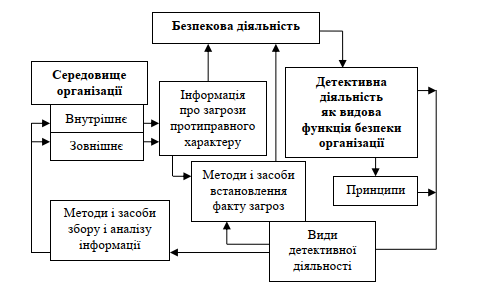 Здійснюючи детективну діяльність, її суб’єктам необхідно опиратися на певні принципи, які спрямовують процес детективної діяльності, впливаючи на її остаточний результат.  До таких принципів необхідно віднести:  1) дотримання прав, свобод, законних інтересів фізичних та юридичних осіб (кожна людина від народження наділена відповідними природними й конституційними правами та свободами, а також людською гідністю. Детективу їх потрібно поважати й враховувати у детективній діяльності. Крім того, необхідно дотримуватися інтересів замовників детективної послуги, що випливає з відповідної  угоди);  2) верховенства права (усі дії детектива мають відбуватися, не порушуючи чинні закони. Водночас детективна діяльність в Україні  немає достатнього правового забезпечення, у зв’язку з чим детектив може здійснювати діяльність для вирішення поставлених завдань, яка не заборонена законом з урахуванням природних і  конституційних прав замовників, громадян); 3) конфіденційності (особливістю детективної діяльності є те, що вона має здійснюватися приховано від інших людей, щоб  виконати її успішно);  4) збереження професійної таємниці (інформація з питань, з яких здійснювалося приватне детективне дослідження та відомості, що стосуються особистого життя, честі, гідності людини та громадянина, а також інша інформація, яка отримана суб’єктами приватної детективної діяльності під час здійснення ними своїх професійних обов’язків, становлять професійну таємницю суб’єктів приватної детективної діяльності. Вона не може розголошуватися і використовувати у своїх власних інтересах або інтересах третіх осіб);  5) взаємодії із правоохоронними органами, органами державної влади та місцевого самоврядування, підприємствами, установами, організаціями та громадянами (приватні детективи, приватні детективні підприємства (агентства), які під час здійснення приватної детективної (розшукової) діяльності отримали інформацію про факти скоєного злочину або про підготовку до скоєння злочину, зобов’язані невідкладно повідомити про це відповідний правоохоронний орган та передати йому матеріали, що підтверджують цю інформацію.В контексті кримінологічної характеристики запобіжної детективної діяльності окремий інтерес становить кримінологічна характеристика приватної детективної діяльності. В Україні зараз ще відсутні дисертаційні або інші комплексні праці, присвячені запобіжній діяльності приватних детективів, в Російській Федерації – перші праці з вказаної тематики були підготовлені наприкінці 90-х – початку 2000-х років. Тому, слід звернутись до напрацювань вчених зазначеної країни.О. А. Євланова, досліджуючи участь приватних детективних та охоронних підприємств у запобіганні злочинності виокремлює такі критерії кримінологічного характеристики зазначеної діяльності: місце в системі боротьби зі злочинністю; форми та методи боротьби зі злочинністю; взаємодія з державними правоохоронними органами у вирішенні проблем попередження злочинності та боротьби з нею. Т. Е. Зальфугарзаде досліджуючи правові та організаційні основи діяльності приватних детективних та охоронних структур з попередження злочинів визначає, зокрема, такі питання, що можна віднести до критеріїв кримінологічної характеристики: правовий стан; взаємодія з правоохоронними органами у попередженні злочинів; інформаційно-аналітичне забезпечення взаємодії; державне керівництво та прокурорський нагляд. Вчений також розглядав питання соціального захисту приватних детективів, що безумовно, виходить як за межі предмету дослідження, так і взагалі за межі наукової спеціальності. О. Г. Андреєва, присвятивши дисертаційне дослідження проблематиці антикриміногенної діяльності приватних детективних та охоронних підприємств, розглянула такі питання кримінологічної характеристики: правове регулювання антикриміногенної діяльності приватних детективних та охоронних підприємств; місце приватних детективних та охоронних підприємств в системі спеціалізованих суб’єктів попередження злочинності. Е. А. Ільясов під час дослідження ролі приватних детективних та охоронних підприємств у попередженні злочинності, розглянув: об’єкт запобіжного впливу; принципи та основні форми участі  приватних детективних та охоронних підприємств у попередженні злочинності; кримінологічно значущі проблеми діяльності приватних детективних та охоронних підприємств у попередженні злочинності.Згідно статті 16 проекту Закону визначаються обов’язки суб’єктів детективної діяльності.У теперішній  час у зв’язку з розвитком приватних підприємств, що надають детективні послуги, оснащення детективів сучасною технікою з’явиться можливість створення власних довідкових інформаційних систем для вирішення специфічних завдань з надання послуг фізичним та юридичним особам.Отже, розвиток технічних засобів інформації вимагає від приватних детективів певного рівня технічної обізнаності, сприяє єфективності виконання завдання.На нашу думку є певні психологічні критерії до особи, яка здійснює приватну детективну діяльність і має певні професійні навички та використуває в своїй роботі психологічні прийоми та методи.До особливостей діяльності приватних детективів слід віднести наступні вимоги:1. Бажання і здатність вчитися повинні бути притаманні кожному детективу. Детектив постійно пізнає щось нове і може допомогти не тільки іншим, але й самому собі, розширюючи свій кругозір і щораз більше дізнаючись про те, що відбувається у світі. Під час збору інформації детективу буде необхідно виявляти свої пізнання в тих чи інших галузях, стежити за технічним прогресом, знати юридичні закони. І якщо детектив чогось не знає – саме час цього навчитися.2. Уміння добре і грамотно писати необхідно кожній людині, незалежно від його професії, так що детектив – не виняток. Будь-яка людина на підсвідомому рівні довіряється швидше освіченій, аніж малограмотній людині. У великих детективних конторах грамотність співробітників враховується під час прийому на  роботу, а освічений секретар ретельно стежить за матеріалами сайту агентства, щоб не допустити помилок.3. Допитливість і вміння відповісти на питання: хто, де, коли, з ким, чому та інші. Досвідчений детектив – кмітливий і спостережливий. Він повинен чітко помічати всі деталі, навіть найменші, оскільки звичайні, на перший погляд, речі можуть слугувати «ключем» до розкриття справи. Детективові необхідно вміти складати (і пам’ятати) портрет людини: зовнішність, одяг, особливі прикмети, звички, голос, хода тощо, запам’ятовувати номери машин, телефонів, паролів і кодів, адреси, розкладу руху автобусів, літаків і  поїздів, інформацію про діяльність тих чи інших фірм і багато інших корисних деталей. Всі ці відомості в будь-який момент можуть знадобитися.4. Аналітичний розум. Мабуть, ніхто не стане сперечатися, що аналітичний розум необхідний детективові найбільше. Детектив повинен вміти аналізувати отриману інформацію, висувати різні версії і визначати справжню причину, пізнавати суть справи. Збирати інформацію з натяків, найменших деталей, часом навіть інтуїтивно.5. Перевага різноманітності рутині. Хоч детектив і проводить багато часу в кабінеті, проте його роботу важко назвати рутинною. Детектив – професія творча, цікава і захоплююча!6. Комп’ютерна грамотність – ще одна необхідна умова для професійної діяльності детектива. Комп’ютер – це одне із знарядь праці детектива, надійний помічник, з яким потрібно вміти правильно працювати.7. Уміння спілкуватися вільно з різними людьми – обов’язок детектива. Детектив повинен бути хорошим психологом, вміти здобувати прихильність людей під час бесіди, оскільки бесіда – найкращий метод отримання інформації. У більшості випадків саме бесіда з різними людьми дає змогу детективові отримати всі необхідні відомості, уявити повну картину того, що сталося, допомагає розробити план і стратегію для успішного завершення справи. Опитування свідків (сусідів, членів сім’ї, друзів та інші) не завжди легка  справа.Найчастіше люди не хочуть контактувати, всіляко уникають спілкування, особливо з незнайомою людиною. Отже, завдання детектива – знайти правильний підхід до людини аби розпочати відверту бесіду і дізнатись необхідну інформацію. За необхідності детектив зобов’язаний заспокоїти клієнта або свідка, запобігти істериці.8. Витримка – важлива якість характеру детектива. Завжди зберігати спокій, вміти стримувати свої емоції, відчувати себе впевнено в будь-якій, заплутаній ситуації.9. Дипломатичність – вміння детектива вибрати потрібний напрям у бесіді, уникати конфліктних ситуацій (а якщо все ж конфлікт трапився – швидко все залагодити), налагоджувати хороші взаємини з різними людьми, мати свій підхід до представників будь-яких професій, вирішувати спірні моменти.10. Працездатність. Детектив повинен володіти високою ефективністю, бути готовим до завдання в будь-який час доби. Звичайно, при такому напруженому графіку йому знадобиться хороше здоров’я! Бажано, щоб детектив завжди підтримував свою фізичну форму.Відтак приватний детектив – це професія, що охоплює декілька фахів і потребує доволі значного багажу знань.Підсумовуючи, виокремимо основні якості детектива:‒ актор – вміння перевтілюватися і видавати себе за іншу людину. До того ж детективові іноді необхідно виконувати роль режисера: «розігрувати спектаклі», які можуть допомогти у процесі розслідування справи і виявити нові факти. Вітається знання основ акторської майстерності та законів режисури;‒ психолог – детективи повинні вміти налагоджувати контакти, проводити опитування, виявляти тактовність і увагу – всьому цьому можна навчитися на заняттях з прикладної психології, педагогіці та практиці спілкування. Уміння спілкуватися з людьми, уникати конфліктних ситуацій, складати психологічний портрет особистості – це лише деякі навички, якими слід володіти детективові. Причому, спілкуючись з людиною, детектив повинен автоматично «зчитувати» інформацію про нього;‒ аналітик – вміти не лише знаходити інформацію, а й аналізувати її, робити правильні висновки, намагатися заздалегідь з’ясовувати ситуацію;‒ юрист – знати законодавство, свої права та обов’язки, а  також права своїх клієнтів. У процесі підготовки потрібно зауважити на вивчення конституційних прав і законодавчих  актів, що діють у сфері приватного розшуку і охорони, основи кримінального та цивільного права, кримінального та цивільного процесів;‒ економіст – детективові рекомендується бути обізнаним у бухгалтерських рахунках, фінансових документах, комерційних угодах. Отже, необхідне знання основ менеджменту та маркетингу, банківської справи та бухгалтерського обліку;‒ криміналіст – детективу необхідні знання з криміналістики. Працюючи з різними документами, приватний детектив повинен відрізняти справжній документ від фальшивого, виявляти ознаки підробки. Не менш важливо вміти правильно проводити огляд приміщень, місцевості, території, що охороняється; виявляти наявні сліди рук, взуття, транспорту, знарядь злому та вживати заходів щодо їх збереження для подальшого викриття винних у скоєнні злочинів. Детектив повинен володіти навичками проведення первинних слідчих дій під час крадіжки, шахрайства, саботажу та фінансових злочинів на контрольованій фірмі (розкрадання, незаконне привласнення грошових коштів), здійснювати їх профілактику;‒ спортсмен – детектив повинен підтримувати свою фізичну форму, оскільки його робота передбачає великі навантаження, зокрема і фізичні, до того ж не завжди безпечні: в будь-який момент може виникнути необхідність відбити напад або припинити злочин проти інших осіб;‒ зв’язківець (або інші технічні спеціальності) – детективу бажано вміти розбиратися в техніці – раціях, «жучках», телефонах, диктофонах тощо (відеокамерах і системі сигналізації та відеоспостереження, фототехніка та інші);‒ бізнесмен – детектив повинен уміло будувати свій бізнес. Робити рекламу, залучати клієнтів, дбати про свою репутацію, стежити за прибутком, бути конкурентоспроможним, розвивати свій бізнес, наскільки це можливо;‒ філолог – неграмотний детектив навряд чи буде мати багато клієнтів, тому він повинен стежити за своєю мовою і намагатися не допускати помилок, вміти коротко і ясно викладати свої думки, брати інтерв’ю. Знання іноземних мов вітається;‒ кінолог – якщо детективові доведеться розшукувати домашніх тварин або просто подружитися собаки – таке теж трапляється, особливо якщо детектив веде зовнішнє спостереження або  якщо йому потрібно потрапити на об’єкт, що охороняється собаками. Бути кінологом доводиться і в тому разі, коли потрібно розговорити  господаря  собаки;‒ лікар – детектив, як і будь-яка людина, у разі потреби повинен вміти надати першу медичну допомогу. Не зашкодять і  пізнання з фармакології;‒ програміст – детективові ніколи не завадить поглиблене знання комп’ютера;‒ великий комбінатор – це, звичайно, не професія, а покликання.   Детектив має легко придумувати різні комбінації, перевтілюватися і знати, що безвихідних ситуацій не буває.Професійна компетентність співробітника приватного детективного агентства в багатьох випадках пов'язана з використанням ним сучасних досягнень психології в оперативно-розшукової діяльності в умовах виконання конкретних договірних зобов'язань перед замовником. На відміну від співробітника оперативного підрозділу будь-якої державної структури, детектив позбавлений окремих прав і повноважень при виконанні свого доручення і має певні обмеження у діях, вступаючи в розмову з оточуючими його людьми. Отримання конкретної інформації, що стосується виконання завдання, полягає в уміннях та навичках встановлення оперативного контакту детектива з носієм значимої інформації. (далі - «об'єкт»).
          Психологічна підготовка включає: усвідомлення необхідності та здатності особисто виконати завдання, забезпечення психологічної сумісності з іншими працівниками, які виконують такі ж  завдання, згуртованість і взаємна довіра членів колективу, вміння подолати психологічні труднощі, почуття взаємовиручки, взаємодопомоги, впевненості в собі і в своїх товаришах.Психологічна підготовка детективів до діяльності в надзвичайних умовах повинна охоплювати формування впевненості в  законності виконуваної роботи, переконаності в гуманності та необхідності застосовуваних заходів, почуття правової і соціальної захищеності детектива, готовності виконувати завдання в складних кліматичних і побутових умовах, емоційної стійкості під час виконання завдання, вміння надати першу медичну допомогу, вміння приймати і виконувати самостійні рішення, навичок спілкування з  особами, які ведуть себе агресивно, передбачити таку агресію і  відповідно діяти.Поведінка детектива в надзвичайних ситуаціях визначається його професійною компетентністю, мотивацією і особистою психологічною підготовленістю до подолання труднощів.Завдання, що вирішуються в процесі детективної діяльності, потребують відповідної психологічної підготовленості, яка виявляється  у  формі:1) психологічних знань;2) психологічного контакту;3) професійного спілкування.Оволодіння основами психологічних знань має особливе значення для ефективної роботи детективів, оскільки вона цілком пов’язана з людьми, їх індивідуально-психологічними якостями.Наукові  праці  О. М. Кокуна,  В. М.  Мельникова,  О. M.  Столяренка,             М. С. Ятчука  показали,  що  у  процесі  психологічної  підготовки  приватних детективів  мають  бути  сформовані  такі  знання,  вміння  та  навички:  а)  оцінка  вербальних  і  поведінкових   ознак   співбесідників;   б)   способи   вирішення   конфліктів; в)  оволодіння  вербальними  видами  впливу.  У наукових працях Ю. В. Чуфаровського та А. В. Губіна висвітлювали питання встановлення психологічного контакту при  взаємодії приватного детектива і співрозмовника.Дослідник Л. Б. Філонов навів п’ять послідовних стадій встановлення психологічного контакту, які пов’язані з етапами спілкування. Вивченню теорії впливу при міжособистісної взаємодії приділяли увагу зарубіжні психологи Джордж Каспер Хоманс, автор теорії обміну, вважає, що люди взаємодіють один з одним на основі свого досвіду, зважаючи на можливі винагороди і затрати.В основі підходу Ервіна Гофмана, що одержав назву теорія керування враженнями, є припущення, що ситуації соціальної взаємодії нагадують драматичні спектаклі, у яких люди, ак автори, прагнуть створювати і підтримувати сприятливі враження.Як наукової проблеми категорія впливу замикає на себе основні протиріччя та актуальні питання психологічної науки, починаючи від загальних питань про суть і механізми функціонування людської психіки і закінчуючи проблемами методологічного і вузько практичного характеру.Психологічний вплив для соціальної психології служить одним з механізмів формування та функціонування багатьох суспільно-психологічних явищ: суспільного настрою і думки, психологічного клімату в групі, схильності і схильності до маніпуляції, заражуваність і сприйнятливості мас та інші.На думку В. Н. Куликова, для соціальної психології психологічний вплив виступає і як об'єкт дослідження, і як один з пояснювальних принципів. Воно допомагає зрозуміти і пояснити формування, функціонування та розвиток багатьох психологічних явищ.Згідно зауваження Г. А. Ковальова, за допомогою цього поняття «об’єднуються в єдину онтологічну тканину такі ключові для психології наукові абстракції, як особистість, спілкування, поведінка, діяльність та інші». Людина при взаємодії з навколишнім світом реалізує себе в якості об'єкта  (або) суб'єкта психологічних впливів через процеси діяльності, взаємодії, спілкування.«Вплив є результатом здійснення цілей різних видів людської активності,  служить прикладом психологічної ефективності та результативності цих процесів, характеризує їх потенціал».Для комплексної характеристики феномена психологічного впливу необхідно провести аналіз історичних передумов і сучасних тенденцій вивчення даної проблеми. Проблема використання методів і прийомів впливу людей один на одного з метою зміни їх суспільної поведінки бере початок з часів зародження людської цивілізації. Витоки дослідження впливу йдуть з античних часів. Можливість впливати на поведінку людей, їх почуття і розум шляхом усно-публічного викладу найскладніших думок, положень та ідей відзначали Динарх, Гиперид, Горгій, Есхин, Демосфен. Найважливіші принципи та теоретичні положення красномовства знайшли своє відображення в філософських працях Сократа, Платона, Аристотеля і Цицерона.Перша з відомих книг, «Риторика» Аристотеля (написана приблизно в 350 році до н.е., за деякими даними в 323 році до н. е.) була присвячена детальному викладу теорії переконання. З точки зору Аристотеля, успіх переконливого впливу залежить від того, хто говорить (джерело повідомлення), що говорить (зміст повідомлення) і кому говорить (характеристики аудиторії). Тобто переконання найбільш ефективне в тому випадку, якщо співбесідник вселяє довіру, психологічний стан індивідів відповідає обстановці, а зміст повідомлення - аргументам, які представляють відповідні для даного випадку докази. Слід зазначити, що римські вчені також внесли свій внесок у вивчення цього явища. Наприклад, Цицерон виділив 5 елементів переконливої мови: підбір аргументів, побудова системи аргументації, художня обробка, запам'ятовування і майстерне виконання, а Квінтіліан додав ще одну умову переконливої мови - переконувач повинен бути не тільки хорошим оратором, але і порядною людиною.В цей же час відбувалося формування основ психологічного впливу на армію і населення противника в ході численних воєн і збройних конфліктів.  Придушення волі ворога до опору не бойовими засобами було важливою складовою частиною діяльності державних осіб і полководців. Згадку про це можна зустріти в трактаті китайського полководця Сунь-Цзи, в роботах історика і письменника Ло Гуаньчжуна, в давньоіндійських «Законах Ману», в роботах грецького історика Геродота. Як відзначають Г. В. Грачов і І. К. Мельнік, в найбільш загальному  вигляді, в лаконічній і метафоричній формі маніпулятивний вплив описано близько двох з половиною тисяч років тому в «Трактаті про військове мистецтво», автором якого, як вважається, є видатний китайський полководець і державний діяч, відомий під ім'ям Сунь Цзи. В даний час фахівці вважають, що під літературно-філософським псевдонімом Сунь-цзи виступав видатний полководец- Сунь Бінь, жив у IV ст. до н. е. в древнекитайскому царстві династії Ци. У середні століття здійснювалося вивчення методів психологічного впливу в рамках церковної риторики і в роботах військових істориків - Маврикія Стратега, Менандра, а також біографів Чингісхана.Великий внесок у вивчення досліджуваної проблеми в кінці XIX - початку XX ст. внесли Ф. Пинель, Б. Морель, Ж. М. Шарко, К. Ломброзо,  3. Фрейд, К. Юнг та ін. Важливим етапом у вивченні феномена психологічного впливу на великі соціальні групи стали роботи Г. Тарда,   Г. Лебона, Ортега-і-Гассета та інші.Порівняльний аналіз поглядів учених на психологічний вплив дозволив виділити напрямки і теорії, в рамках яких здійснювалися теоретичні та практичні дослідження. Так В. Н. Куликов вважає, що можна виділити асоціативний підхід. Ще Томас Браун ставав на подібну позицію, коли замість асоціації говорив про сугестії. Пов'язував психологічний вплив з асоціативної діяльністю Вільгельм Вундт. Навіювання розглядалося як асоціація з супутнім їй звуженням свідомості по відношенню до уявлень, які виникнувши, не дають можливості проявитися протилежним асоціаціям.На позиціях ассоцианизма стояв також Леопольда Левенфельд, він розумів під навіюванням уявлення психофізичного характеру, яке внаслідок обмеження (або припинення) асоціативної діяльності, справляє незвичайне дію. В рамках біхевіоріостичного (біхевіоризм-«поведінкова психологія») підходу до психологічного впливу Зігмунд Фрейд розумів навіювання як панування вселяє над вселяється на основі бажання останнього, його віри і підпорядкування суггестору. Як пояснювального фактора використовувалося поняття трансферу (перенесення на психоаналітика почуттів пацієнта).В рамках свідомого підходу вплив розглядається за схемою «стимул - реакція». Вважається, що вплив безпосередньо, автоматично викликає відповідь. Так, Карл Халл бачить в психічної реакції відповідь на попередньо обумовлений стимул, а Флойд Генрі Оллпорт розуміє дане явище як автоматичний відповідь на соціальний стимул. На думку Мелані Кляйна, ефект психологічного впливу цілком визначається вмістом і способом його подачі, в той же час особистість є пасивним «приймачем» впливу. Пітер Друкер робить висновок, що використовуючи прийоми психологічного впливу, можна маніпулювати людьми так, щоб вони робили те, чого від них хочуть. Пізніше деякі з необіхевіористів в схему «стимул - реакція» в якості проміжної величини вводять змінні. В рамках необіхевіоріостичної парадигми було розроблено кілька оригінальних прикладних теорій психологічного впливу і переконання. В першу чергу, це теорія наслідування Ніла Міллера і Джона Долларда, а також ціла система інформаційно-процесуальних теорій переконливого впливу.Істотний вплив на розробку сучасних концепцій впливу надали теорії, розроблені в рамках когнітивної психології, а саме: теорії когнітивної відповідності (Фріц Хайдер та інші), теорія соціального порівняння (Леон Фестінгер), теорія атрибуції (Стенлі Шехтер, Джекер Сінгер та інші), теорія атракції (Т. Ньюком та ін.), теорія самосприйняття (Деріл Бем), теорія управління враженням (Джордж Тедеші).У гуманістичної психології поняття психологічного впливу спеціально не обговорюється. З огляду на положення даної концепції про те, що активність людини і потреба самовдосконалення виступають не ізольовано, розвиваються тільки в умовах взаємин, спілкування між людьми (побудованого на принципах рівноправного діалогу), можна припустити, що вплив в рамках гуманістичної психології буде розумітися як взаємодія, і взаємодопомога в розвитку потенціалу особистості.Проведений аналіз зарубіжних робіт показує, що в проблемі психологічного впливу і пов'язаних з ним явищ, особливо в галузі вивчення впливу індивідуально-особистісних характеристик суб'єктів і об'єктів досліджуваного явища на ефективність даного процесу, є моменти, які потребують уточнення, а часом і серйозних теоретико-експериментальних досліджень. Можна припустити, що індивідуальні особливості суб'єктів маніпулятивного психологічного впливу по-різному відображаються на ефективності одних і тих же способів реалізації цього впливу. Хочемо зазначити, що дослідивши ці обставини дозволить нам прогнозувати поведінкові ефекти і уникнути серйозних соціальних наслідків у вигляді зміни суспільного настрою, цінностей, переконань і, як наслідок, соціальної поведінки.Знання психології надасть змогу детективу пізнати обставини, які мають психологічну природу: непатологічні особливості психіки осіб, які є важливими для правильного вирішення завдань. Психологічні знання дозволяють досліджувати не лише психологічні явища і факти, але й суміжні з ними правові обставини. Їх використання у детективній діяльності допоможуть:– зрозуміти мотивацію поведінки людини;– оцінити психологічний стан конкретної особи;– будувати та керувати взаємовідносинами з необхідними людьми;– збирати особисту та іншу інформацію стосовно конкретного замовлення чи особи, яка викликає зацікавленість детектива;– професійно вивчати особу кандидата на співробітництво, встановлювати довірливі відносини з ним, розробляти легенди.Для детективної діяльності властиві специфічні особливості, зокрема:– необхідність конспірації;– таємне спостереження;– негласне спілкування.Діяльність  приватних  детективів  у  більшості  країн  світу  визнана  на державному рівні,  має  власний  нормативно-правовий  базис  й  оптимально використовується  як  один  з  засобів  забезпечення  всебічного  професійного захисту  осіб,  їх  законних  прав  та  інтересів.  В Україні  правовий  статус діяльності  детективів  не  є  врегульованим  законодавчо,  але  фактично приватною  детективною  діяльністю  давно  та  плідно  займаються  не  лише фізичні  особи,  а  й  юридичні.  За  неофіційними  даними  зараз  в  усіх  регіонах країни  функціонують  декілька  тисяч  приватних  детективів  і  приватних детективних  агентств.  Слід  відзначити,  що  послуги  таких  організацій користуються досить великим попитом серед бізнесменів, політиків, адвокатів. Питання  правового  регулювання  здійснення  приватної  детективної (розшукової) діяльності є недостатньо дослідженим в сучасній правовій науці. Дослідженням цього питання займалися такі науковці-правники, як: В. І. Бобрик, О. О. Пунда, І. М. Риженко,        С. С. Юрко.  Науковцями  досліджено  лише  загальні аспекти  даної  тематики,  здійснено  аналіз  окремих  законопроектів,  які  були актуальними для цих авторів на той час.Досвід запровадження інституту приватних детективів у США, Великій Британії, Франції, Німеччині, Канаді, Ізраїлі, Японії, Норвегії, Іспанії, Італії та інших   країнах   переконує   світову   спільноту   в   ефективності   його функціонування,  а  діяльність  детективних інституцій  сприймають  уже  як звичайне  й  усталене  явище,  досконало  врегульоване  в  національному законодавстві зазначених вище країн. Передбачені цим законодавством перелік й  обсяг  детективних  послуг  і  функцій  є  досить  широким,  а  їх  результати –необхідними та затребуваними суспільством (їх можуть використовувати навіть як процесуальні докази за матеріалами майже всіх категорій судових справ).Наразі приватна детективна діяльність функціонує в межах правового поля і врегульовується конституційними, цивільними, кримінальними,  адміністративними  нормами  права  та  Законами  України  «Про  адвокатуру  та адвокатську діяльність», «Про інформацію», «Про інформаційні  агентства».Приватна  детективна  діяльність  сьогодні  може  стати  тим  альтернативним недержавним  правоохоронним  механізмом,  необхідність  якого  довгий  час обговорювалась  у  нашій  державі.  Виходячи  з  цього,  цілком  логічним  і виправданим  було  б  вимагати  законодавчого  врегулювання  такої  діяльності шляхом  видання  окремого  законодавчого  акта.  Україна  залишається мало  не єдиною країною в Європі в якій відсутнє законодавче регулювання приватної детективної діяльності Психологічний вплив, що здійснюється приватним детективом, може бути класифікований на види за такими критеріями:1) за цільовою спрямованістю впливу (вплив, спрямований на діагностику психічного стану обвинуваченого, свідка або потерпілого; вплив, що сприяє активізації дій окремих учасників кримінального судочинства; вплив, що передбачає зміну поведінки і позиції суб’єкта спілкування; вплив, що має за мету сприяти одержанню інформації; вплив, що має виховну спрямованість);2) за способом здійснення впливу (вербальний або невербальний);3) за інтенсивністю впливу (насиченість емоціями, тривалість, стислість тощо);4) за складністю впливу (психологічно слабкий або, навпаки, такий, що має сильну фіксацію);5) за інформаційно-пізнавальним призначенням (спонукальний, стимулюючий, примушуючий, коригуючий вплив).Поділ впливу за інформаційно-пізнавальним призначенням передбачає необхідність більш докладного розгляду окремих його видів. Так, спонукальний вплив використовується в разі, коли необхідно активізувати асоціативні зв’язки з метою пригадування забутого чи змінити позицію обвинуваченого або свідка у разі його відмови від давання показань. Стимулюючий вплив сприяє встановленню психологічного контакту, його підтриманню і розвитку в процесі спілкування. Вплив примушуючий сприяє повідомленню необхідної інформації, виявленню і викриттю помилкової інформації. Коригуючий вплив дає змогу регулювати процес одержання інформації у процесі спілкування, уточнювати відповідні дані. Такі ж прийоми і методи стосуються і роботи приватних детективів.Об’єктом кваліфікаційної роботи є суспільні відносини, які виникають в процесі здійснення діяльності щодо запобігання порушень закону працівниками приватної детективної діяльності.Предметом дослідження є психологічні прийоми та методи, якими керуються приватні детективи у своїй професійній діяльності відповідно до норм національного законодавства.Мета роботи полягає в полягає в комплексному аналізі та детальному дослідженні проблем, які виникають при здійсненні діяльності приватного детектива.Зазначені мета та об’єкт роботи зумовили наступні завдання дослідження, які мають бути вирішені в роботі:провести історичний аналіз розвитку приватної детективної діяльності;визначити коло нормативно-психологічних прийомів та методів, які регулюють професійну діяльність приватних детективів;визначити актуальні проблеми професійно-психологічної підготовки приватних детективів.;проаналізувати міжнародний досвід застосування психологічних прийомів в детективній діяльності.Ступінь наукової розробки проблеми. Можна констатувати той факт, що проблема професійно-психологічної підготовки приватних детективів у нашій країні недостатньо досліджена та в цілому спирається на міжнародний досвід.Серед сучасних вчених, праці яких покладені в основу формування підходу щодо вивчення психологічних прийомів в діяльності приватних детективів можна виділити таких авторів, як  О.  Г.  Андреєвої,  Г.  С.  Абрамова,  А.  А.  Бодалєва,         В. І. Бобрика,  В.  В.  Горовенка,  А.  В.  Губіна,  В.  П.  Зінченко, Е. А. Ільясова,         Г. А. Ковальова,  Н.  В.  Куликова,  О.  М. Кокуна,  П.  О. Попова, О. О. Пунда,                     Я. О. Сиротіна, О. М. Столяренка, О. Г. Федорова,  Л. Б. Філонова,                                Ю. В. Чуфаровського,  О. Ю. Чередниченка, В. О. Черкова,  С. С. Юрка, В. А. Янчука та інші.Поряд з тим слід зауважити, що глибокого наукового дослідження, тема застовання психологічних прийомів в діяльності приватного детектива не знайшло свого відображення.Опис проблеми, що досліджується. Оскільки детективна діяльність – це сукупність актів співробітництва та протиборства, то актуальною є проблема вдосконалення майстерності спілкування. Формування першого враження, встановлення психологічного контакту та його розвиток до довірливих відносин, спілкування, побудоване на легенді (рольове), – основні етапи складної діяльності, мета якої – отримання значущої інформації, необхідної для виконання замовлення.Проблема морального вибору використання психологічних прийомів впливу постає перед детективами не тільки при оцінці можливості проведення різних оперативно-розшукових заходів, а й під час повсякденної роботи. Найчастіше, в ситуації, коли приватний детектив змушений самостійно приймати рішення в складних, нетипових обставинах, які потребують негайного вирішення. Для того щоб вибір був найбільш ефективним приватний детектив повинен пізнати всі варіанти можливих дій, щоб визначити найкращий з його точки зору.На практиці це не завжди вдається через конспіративний характер проведення заходів, де приватний детектив потрапляє в ситуацію, коли немає можливості заздалегідь пізнати або припустити все або, щонайменше, найбільш суттєві наслідки тієї чи іншої дії детектива. У цьому випадку вибір доводиться робити в ситуаціях ризику, де особливо зростає значення особистих моральних, ділових і вольових якостей детектива, які розвиваються протягом усього життя.Апробація результатів дослідження. Результати кваліфікаційної роботи були обговорені на засіданнях кафедри кримінального права та правосуддя Запорізького національного університету. Положення даної кваліфікаційної роботи були враховані автором в ході підготовки наукових статей для опублікування в українській наукові періодиці, під час участі у роботі наукових конференцій: «Правова освіта та правова наука в умовах сучасних транформаційних процесів». РОЗДІЛ 2 ПРАКТИЧНА ЧАСТИНА2.1 Історичні особливості розвитку діяльності  приватних детективівПитання  історичного  становлення  інститутів  недержавної  правоохорони незаслужено залишено поза увагою науковців, внаслідок чого у вітчизняній та зарубіжній  літературі  поширено  думку,  що  недержавна  правоохоронна діяльність є виключно новітнім феноменом, який виник внаслідок суспільного розвитку та ринкових відносин. Такі твердження є передчасними і недостатньо обґрунтованими. Тому в рамках  цього  підрозділу  важливо  встановити  основні  етапи  та  тенденції історичної   ґенези   недержавної   правоохоронної   діяльності,   враховуючи традиційні  періоди  становлення  української  державності,  що  їх  виділять історики держави та права. 2.2 Нормативно-правова основа психологічного забезпечення детективної діяльності4 лютого 2020 року у Верховній Раді зареєстровано законопроект № 3010 «Про приватну детективну діяльність».У разі його прийняття даний закон може дати істотний поштовх для створення та діяльності професійних приватних розслідувачів. Однак поки що законопроект містить низку недоліків, які можливо усунути під час розгляду ініціативи законодавцями.       Зокрема, ним встановлюються вимоги до бажаючих стати приватним детективом. Таким може бути фізична особа, яка володіє державною мовою, має громадянство України, повну вищу юридичну освіту або вищу освіту за спеціальністю «правоохоронна діяльність», стаж роботи в галузі права або правоохоронної діяльності 3 роки.Згідно із законопроектом детективи в багатьох аспектах будуть наділені правами, аналогічними повноваженням адвоката. Наприклад, вони отримають право звертатися із запитами до органів державної влади, органів місцевого самоврядування, їхніх посадових і службових осіб, підприємств, установ, організацій, громадських об’єднань, а також до фізичних осіб; за згодою підприємств, установ, організацій у визначеному обсязі ознайомлюватися на підприємствах, в установах, організаціях з необхідними для здійснення приватної детективної (розшукової) діяльності документами та матеріалами, крім тих, що містять інформацію з обмеженим доступом; отримувати на договірній основі письмові висновки й усні консультації фахівців та експертів з питань, що потребують спе ціальних знань. Крім того, на нашу думку, детективи отримають такі «специфічні» права, як, наприклад, можливість проводити зовнішній огляд споруд, приміщень, інших об’єктів, доступ до яких не обмежений, чи здійснювати кіно- і фотозйомку, відео- та аудіозапис у службових приміщеннях за письмовою згодою осіб, стосовно яких вони здійснюються. Але це може робити взагалі будь-яка особа.Доступ до детальної інформації про безвісти зниклих осіб чи викрадених творів мистецтва, в проекті Закону не передбачено. Хоча сам інститут приватних детективів цікавий тим, що може більш ретельно, ніж перевантажені правоохоронні органи, займатися певною справою. В цьому проекті закону передбачено право здійснювати зовнішнє спостереження. Але лише на відкритій місцевості, у громадських місцях та на транспорті за рішенням уповноважених осіб у порядку, передбаченому Кримінальним процесуальним кодексом України. Основне, що викликає сумнів взагалі в доцільності цього законопроекту — це відсутність норми про право на збір доказів. Відповідно до Кримінального процесуального кодексу України, збирання доказів може здійснюється сторонами кримінального провадження, потерпілим, представником юридичної особи, щодо якої здійснюється провадження. Це має право робити адвокат, але не приватний детектив.Ми вважаємо, що у  випадку прийняття законопроекту № 3010 у запропонованому вигляді, навіть якщо сторона захисту чи потерпілий звертатимуться до приватного детектива, відомості, одержані ним, не зможуть визнаватись доказами. Адже детектив не відноситься до переліку суб’єктів, визначених статтею 93 КПК, які мають право збирати докази в рамках кримінального процесу. Цю проблему потрібно вирішувати, вносячи зміни до відповідної статті КПК.На нашу думку, що за великим рахунком права детективів мало чим відрізнятимуться від прав пересічних громадян. Лише в категорії запитів вони прирівнюються до повноважень адвокатів.Звичайно, детективи будуть занесені до спеціального реєстру, отримають відповідне свідоцтво та можливість укладати договір про надання приватних детективних (розшукових) послуг. Але все це жодним чином не впливає на реальну ефективність їхньої роботи. Запропонований проект не надає детективам будь-якого ефективного чи нового інструменту збирання доказів. Для того, щоб детективи стали дійсно ефективними, документ потребує суттєвого доопрацювання.Розвиток України як суверенної та незалежної, демократичної, соціальної, правової держави в умовах процесів глобалізації, які відбуваються у сучасному світі,  передбачає  врахування  під  час реалізації  нею  її  основних  завдань  та функцій  тих  тенденцій,  які  існують  у  багатьох  розвинених  країнах  у  сфері державного управління. Однією  із  таких  тенденцій,  яка  останнім часом  дедалі  більше  дістає  своє поширення, є включення у механізм держави, окрім власне державних органів, установ  та  підприємств,  також  приватних  органів,  установ,  підприємств  та окремих осіб. У бізнес-управлінні це явище отримало назву аутсорсингу, сутність якого полягає  у  передачі  певною  організацією,  на  підставі  договору,  тих  чи  інших видів  робіт  або  функцій  виробничої  діяльності  іншій  компанії,  що  діє  в  цій області. Фахівці  відмічають,  що  ефективність  аутсорсингу  підтверджує  той факт, що сьогодні він розвивається швидкими темпами у всьому світі і виступає інструментом   управління   підприємством,   спрямованим   на   підвищення ефективності та конкурентоспроможності його діяльності.Ми вважаємо, що унормування приватної детективної діяльності є необхідним для України. На теперішній час приватні детективи працюють виключно як суб’єкти підприємницької діяльності. Закріплення статусу приватних детективів, організаційно-правових форм їхньої діяльності, прав, обов’язків, повноважень має відповідати засаді верховенства права та конституційним гарантіям невтручання у приватне життя особи.     Тому проект №3010 має бути доопрацьований, наприклад, шляхом включення положень про порядок взаємодії приватних детективів з правоохоронними органами та стороною захисту, правовий статусотримувагої детективом інформації. Однак запровадження на законодавчому рівні інституту приватної детективної діяльності є величезним кроком до формування в Україні цивілізованого ринку цього виду послуг у рамках правового поля.2.3 Актуальні проблеми професійно-психологічної підготовки приватних детективівМіж детективом та зацікавленою особою найчастіше відбувається «зіткнення» інтелектів, під час якого дуже швидко необхідно отримати необхідну інформацію та зреагувати на неї.Специфічним є процес встановлення психологічного контакту детектива з клієнтами та іншими учасниками (об’єктами), вмілого використання прийомів і правил мовного і немовного характеру.Психологічний контакт – це процес встановлення та підтримки взаємної зацікавленості, симпатії. Якщо люди цікавляться чи довіряють один одному, можна говорити, що між ними встановився психологічний контакт. Психологічні особливості людини та культура її поведінки, безумовно, впливають на цей процес. Не завжди вдається залучити співрозмовника до взаєморозуміння.Професійне спілкування – це усталений стан взаємовідносин та взаємодії, що супроводжує контакт. Він потребує розуміння і  практичного застосування соціально-психологічних механізмів. Невід’ємною характеристикою діяльності детектива є рольова поведінка – «маска», що «одягається» для спілкування з різними категоріями громадян для виконання замовлення. Це передбачає маскування своїх дійсних цілей і намірів щодо конкретної події (особи,  групи  осіб).У процесі діяльності детективу доволі часто доводиться бути учасником конфліктного спілкування. У цій ситуації  детективу важливо визначити позицію партнера з тим, щоб обрати необхідну лінію власної поведінки.Вибір конкретної лінії поведінки залежить від розуміння ситуації контакту з урахуванням перешкод, спеціально створюваних партнером (суперником). Конфліктні взаємини приватного детектива із співрозмовником можуть мати характер позиційного протиборства.Позиційне протиборство – це таке спілкування, в якому взаємопов’язані формальні, ділові відносини учасників і неформальні особливості їх відносин, що виражаються в рольовій поведінці.Для досягнення цих цілей співрозмовник детектива створює різні труднощі у його роботі: неподання документації, брехня, провокації, а також психологічні прийоми впливу на особистість приватного детектива. Це, як правило, призводить до  виникнення кофліктних  ситуацій.Аналіз підходів до поняття «оперативний контакт» дозволяє розглядати його з різних позицій: як професійно-психологічний контакт, що  виступає складовим елементом тактики оперативної взаємодії; так і як результат взаємодії в певних умовах з різними людьми. Оперативний контакт-це процес взаємодії детектива з «об'єктом» з метою досягнення між співрозмовниками прийнятного рівня довірених відносин, направлених  на отримання важливих для детектива відомостей. Психологічна наука, вивчаючи психічне життя людини, розкриває закони, знання яких необхідно кожному, хто покликаний впливати на людей. Ефективність детективної діяльності залежить від безлічі факторів, але перш за все від професійної підготовленості приватних детективів. Професія приватного детектива відноситься до групи «людина - людина», її зміст становить робота з людьми, та збір інформації за допомогою впливу на конкретну людину. Сукупність соціально-психологічних якостей, необхідних приватним детективам для успішного здійснення детективної діяльності, складають:Знати психологію людей і вміло використовувати ці знання у своїй повсякденній роботі дуже важливо. Разом з тим психологічні знання самі по собі ще не дають гарантії їх успішного застосування. Лише в єдності з  системою прийомів, методів, принципів і закономірностей здійснення цілеспрямованого впливу на людей можливо отримати реальні результати.Методи дослідження в детективній психології повинні бути об'єктивними і враховувати знання фізіологічних законів вищої нервової діяльності, а також пов'язані з практикою (тобто придатними для вирішення життєвих завдань).В існуючому симбіозі психології та приватної детективної діяльності можна виділити дві групи методів: основні (спостереження, експеримент, бесіда, тестування) і прикладні (складання психологічного портрета, опитування, візуальна діагностика психологічних особливостей особистості).Основними методами психології є спостереження і експеримент. Але застосовують і приватні методи: бесіди, аналіз психічної діяльності людини та інші.Найдоступніший і найбільш широко застосовуваний шлях отримання психологічної інформації про людину, що представляє професійний інтерес приватних детективів - шлях спостереження за ним, спостереження, при розмові,  при професійному контакті. Вміння успішно встановлювати психологічний контакт із співрозмовником є одним із показників високої контактності детектива. Встановлення психологічного контакту з людьми означає створення відповідної атмосфери та встановлення сприятливих відносин між детективом і співрозмовником, що є чинником професійно-психологічного впливу на особу і сприяє вирішенню завдань  цієї  дії.На нашу думку, основою процесу встановлення контакту є обмін інформацією. Тобто контакт у детективній діяльності -це спілкування, взаємозв’язок між особами, залученими до справи. При формуванні контакту йде боротьба за психологічну ініціативу у взаємодії. При цьому кожен з партнерів прагне мислити за іншого і вживає комплекс дій, щоб мати тактичний виграш в цій взаємодії. Тому формування психологічного контакту, нашу думку,  містить елементи психологічної боротьби, яка є однією зі сторін індивідуального психологічного підходу, щоб свою чергу передбачає гуманність, чуйність і коректність у відношенні до співбесідника. На думку Ю. В. Чуфаровского та А. В. Губіна, процес встановлення психологічного контакту проходить три послідовні стадії: - взаємне оцінювання;- взаємна зацікавленість;- відокремлення в діаду.Відтак основним компонентом для успішного встановлення психологічного контакту визначається позитивне оцінювання іншої людини, виникнення зацікавленості до неї або предмету спілкування.Дослідник Л. Філонов навів п’ять послідовних стадій встановлення психологічного контакту, які пов’язані з етапами спілкування: -зняття психологічних бар’єрів:-встановлення психологічного контакту між суб’єктами взаємодії – знаходження спільних інтересів;- визначення принципів спілкування;- виявлення якостей, небезпечних для спілкування; - адаптація до партнера і встановлення контакту.Крім того, у процесі спілкування можливе виникнення впливу на  різні психологічні стани, які  полегшують контакт: насамперед комфортність, захищеність, які походять від внутрішньої впевненості в допомозі при вирішенні проблем. Все це супроводжується впевненістю співрозмовника в  правильності ухваленого рішення, оскільки воно було вироблене  спільно.Відповідно до запропонованої схеми формування психологічного контакту саме процес спілкування виступає підґрунтям.Висока ефективність спостереження забезпечується наявністю певної, ясно сформульованої задачі. В кінцевому підсумку головну роль у спостереженні грає інтелект.Спостереження як психічний процес і форма діяльності виробляє інтелектуальну якість - професійну спостережливість, яка стає рисою особистості приватного детектива. Так як спостережливість приватного детектива має переважно пояснювальний характер, то цим забезпечується проникнення в сутність спостережуваного явища.Таку спостережливість можна назвати проникливістю - якістю, яке дуже важливо для приватного детектива.Є також психологічна спостережливість - вміння помічати і вловлювати зовнішні прояви внутрішнього світу людей, здатність розуміти їхні почуття, переживання, спонукання, мотиви і цілі, розпізнавати психічні властивості особистості, вгадувати психічний «підтекст» кожної дії та вчинку. Дуже важливим аспектом психологічної спостережливості є вміння спостерігати за собою, аналізувати власні вчинки та дії, враховувати помилки і вчасно виправляти їх.Завдання приватного детектива - відновити картину минулого за доказами (слідами цього минулого), які залишилися в сьогоденні. Комунікативна сторона діяльності приватного детектива полягає в організації отриманої  інформації від різних людей про необхідну особу. Приватний детектив повинен володіти високим рівнем самодисципліни і вмінням точно планувати свій час.Розрізняються наочно-дієве, образне, абстрактне мислення. У діяльності приватного детектива всі ці види взаємодіють і безперервно переходять з одного в інший. Аналіз і синтез в його мисленні мають рівне значення. Складність, суперечливість і великий обсяг матеріалу розслідування унеможливлюють його без ретельного аналізу. Однак розуміння цього матеріалу, досягається в результаті синтезу. Мислення в результаті вимагає гармонійного поєднання аналізу і синтезу. Будь-яка дрібниця може характеризувати людину, виходячи з цього, до якостів приватного детектива необхідно додати і швидкість реакції на мінливу обстановку, вміння спілкуватися з людьми різних категорій. І до кожного він повинен відшукати індивідуальний підхід. З усіма цими людьми необхідно швидко вступити в контакт. Для його діяльності характерні маневреність, оцінка мінливих обставин, вибір найбільш доцільних шляхів вирішення поставлених перед ним завдань, винахідливість, правильне, з урахуванням конкретної ситуації.Міжособистісна комунікація.У більшості випадків для успішного виконання обов'язків від приватного детектива потрібен високий рівень самостійності, сміливості і персональної активності. Крім того, в процесі вирішення завдань приватний детектив часто змушений надавати специфічний психологічний вплив на різні категорії громадян, зокрема, для отримання необхідної інформації в процесі опитування людей, експертів та інші.Для досягнення цих цілей співрозмовник детектива створює різні труднощі у його роботі: неподання документації, брехня, провокації, а також психологічні прийоми впливу на особистість приватного детектива. Це, як правило, призводить до  виникнення кофліктних  ситуацій.У багатьох ситуаціях конфлікту поведінка учасників протиборства будується у формі замкнутих, повторюваних циклів дій. Для кожного з них характерна якась прихована ідея, задум його ініціатора. Такі ситуації можна віднести до ігрових.Гра – це форма спілкування, в якій дійсні цілі ініціатора маскуються позиційними відносинами і досягаються засобами рольової поведінки.Виокремимо варіанти поширених ігор в конфліктом спілкуванні.За провокацією ховаються цілі: нав’язати партнеру роль людини, що виправдовується, спровокувати емоційну реакцію (відповідь грубість). Якщо пощастить, ініціатор гри пред’являє звинувачення, імітує серцевий напад тощо. Однак в більшості простих ігор цього типу ініціатору досить виходу з небезпечного для нього спілкування, коли час виграно. Характерно, що якщо не реагувати на підтекст прихованої провокації, то гра припиняється.Рольова поведінка ініціатора в ситуації гри – це психологічний вплив на особистість з метою позбавити детектива почуття власної гідності, а відтак і права на активні дії. Часто використовується вплив на присутніх, причому не  тільки  конкретні  звернення,  але  й  «гра  на  публіку».Ігрові форми конфліктного спілкування доволі поширені в  практиці роботи з людьми. Усвідомлюваний особистий інтерес ініціатора полягає в потребі зберегти необхідне положення в бесіді з метою не дати викрити себе в брехні, приховати своє справжнє ставлення до справи та ін. Але загалом ініціатор залучає партнера в таку гру, яка ускладнює дійсну оцінку ситуації і виправдовує агресивні дії.Отже, «Гра» – це конкретна комбінація, спрямована на досягнення цілей спілкування шляхом підміни дійсного відкритого спілкування відносинами ігрових ролей.Мотивація професійного вибору і цінності в роботі приватних детективів.Мотиваційні чинники професійного вибору приватних детективів за ступенем поширеності розташовуються в наступному порядку: «прагнення до спілкування, цікава нешаблонна робота», «прагнення до професії в результаті формування життєвих переконань», «бажання перевірити себе, зміцнити волю, бути більш значним у своїх очах і очах оточуючих»,  «незадоволеність колишньою роботою». На останньому місці стоїть фактор «матеріальне благополуччя». У будь-якій професійній діяльності людина так чи інакше задовольняє виникаючі у нього потреби. Разом з тим, існуючі потреби (мотиваційна сфера) робить істотний вплив на якість і ефективність виконання своїх професійних обов'язків. Як видно з таблиці професійна діяльність приватних детективів дозволяє йому займатися цікавою справою, удосконалювати свої психологічні якості, усвідомлювати сенс свого існування, поважати себе, отримувати задоволення від повсякденних справ, не дивлячись на велику кількість негативних моментів, пов'язаних з умовами виконання обов'язків.Зауважимо, що серед відзначених професійних цінностей отримали найбільш високі оцінки ті, які сприяють процесу самоактуалізації особистості, а також ті, які свідчать про наявність актуального переживання сенсу власного існування. Серед мотивів професійної діяльності приватних детективів найбільш значимі ті, які викликають відчуття осмисленості існування і сприяють особистісному зростанню.Тому активне прагнення до самореалізації є показником мотиваційної готовності щоб працювати приватним детективом. Приватні детективи умовно діляться на дві категорії: одні досягають результату за рахунок ретельності, а інші за рахунок інтуїції. При цьому для перших характерний неквапливий, методичний підбір і аналіз значної кількості інформації відповідно до звичного напрацьованого алгоритму. Другі - навпаки, інтуїтивно співвідносячи ймовірності можливих варіантів, різко звужують зону пошуку і часто швидше виходять на фінішну пряму.Сприйняття мови: 1. Мова не чути шумами низької частоти. 2. Людина розрізняє один голос серед двох чи трьох голосів, які звучать одночасно.3. При спільному звучанні чотирьох і більше голосів мова окремої людини може бути виділена.Увага, пам'ять і мислення в діяльності співробітників оперативних підрозділів поліції і їх психологічні особливості. Увага - це організація всієї психічної діяльності, яка полягає у виборчій її спрямованості і зосередженості на об'єктах діяльності.Види уваги: 1. Мимовільна (ненавмисна) увага - коли різкий, несподіваний сигнал привертає увагу поза нашою волею. 2. Довільна увага - це спрямованість свідомості, виокремлення значимої інформації. 3. Післядовільна увага - увага не потребує постійних вольових зусиль. Процеси пам'яті: - відкладення - збереження - відтворення – забування.Розумова діяльність як процес вирішення завдань діляться на: - Алгоритмічні, які вирішуються за заздалегідь відомими правилами.- Творчі, спосіб вирішення заздалегідь не відомий (злочин).Етапи рішення творчого завдання: 1. Чітке мовне формулювання, визначення умов основної вимоги завдання. 2. Аналіз умов, висунення гіпотез. 3. Перевірка гіпотез шляхом міркування. 4. Зіставлення отриманих результатів з вихідними, збіг - рішення задачі, розбіжність - нова гіпотеза.Невербальні сигнали тіла, голови і обличчя. Жести і рухи тіла.Дослідження мови рухів тіла підтверджують, що немає такого універсального руху тіла, яке саме по собі свідчило б про брехливість суб'єкта. Мова рухів тіла найточніше визначається як відповідність невербальних засобів тієї інформації, яку суб'єкт формулює вербально. Якщо вербальна і невербальна мови суб'єкта не відповідають один одному, він бреше.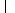 —Психологічний аналіз невербальних сигналів голови.Контроль за рухами голови є для суб'єкта найлегшим в порівнянні з іншими частинами тіла. Зазвичай людина ясніше усвідомлює, яку інформацію видає саме його голова, а не ноги або руки. Результатом того, що людина не в змозі контролювати всі свої невербальні симптоми, є їх своєрідне просочування через фільтр контролю. Як тільки це відбувається, спостерігач помічає невідповідність в різних типах інформації, яка показується тілом. Спостереження за рухами голови співрозмовника має перевагу, оскільки при розмові ця частина тіла видно краще за інших. Спостерігач інтуїтивно звертається до неї для діагностики особистості суб'єкта. Правова природа опитування і допиту різна і має свою специфіку. Однак їх об'єднує спільна мета - отримання достовірної інформації. Все це дозволяє  при бесіді використовувати деякі психологічні та тактичні прийоми, до яких вдаються слідчі на допиті. Тому, в залежності від обставин вчиненого правопорушення, доцільно при опитуваннях застосовувати такі прийоми. Діяльність приватних детективів тісно пов'язана з впливом на психологію людей. При здійсненні детективної діяльності знаходять своє застосування найрізноманітніші методи і засоби впливу. Одна зі спеціальних завдань, що стоять перед приватною детективною діяльністю, полягає у впливі на осіб для отримання важливої інформації. Вирішення цього завдання досягається різними методами, в тому числі і методами психологічного впливу. Сутність їх полягає в спонуканні об'єкта приймати нав’язливу  йому ідею або організовувати свою поведінку в потрібному для приватного детектива напрямку. Загальні положення психологічного впливу на особистість в приватній детективній діяльності. У своїй роботі під час здійснення особистого розшуку приватні детективи повинні вміти відвернути увагу від своєї діяльності осіб, що представляють інтерес. Цей метод полягає в особистому здійсненні приватним детективом комплексу заходів для вирішення поставлених завдань.Система методів психологічного впливу на особистість в приватній детективній діяльності. Основними методами психологічного впливу є - метод передачі інформації, переконання, примус, навіювання, постановка і варіювання розумових завдань. Під даним методом розуміють цілеспрямовану передачу повідомлень про факти, події, знання. Мета передачі інформації - збагачення іншої людини знаннями, задоволення його допитливості. У процесі спілкування завжди відбувається вплив інформацією, обмін нею. У всіх випадках передача інформації підвищує психічну активність особистості, на яку впливає, дозволяє більш чітко направляти, регулювати її розумову діяльність. Метод передачі інформації.При впливі метода передачі інформації повинні враховуватися наступні фактори. Умови передачі інформації повинні забезпечувати концентрацію уваги саме на пропонованій інформації. В іншому випадку сила впливу цієї інформації буде істотно знижена. Умови можуть посилювати емоційний вплив – ставати його додатковим елементом. Спосіб передачі інформації обирається в залежності від мети впливу, психологічних, професійних особливостей особистості (звичок, навичок), передбачуваного інтересу до пропонованої інформації.Специфічним способом передачі інформації є демонстрація дії об'єктів суб'єктам. Тут ще більше збільшуються можливості впливу інформацією: людина наочно переконується в певних процесах, що наступають результатах. Експеримент, досвід полегшують процес пізнання взаємин, зв'язків, взаємозалежностей між фактами і таким чином підсилюють процес впливу інформацією, полегшують засвоєння значущості цієї інформації особою, на яке вони впливають. Форма передачі інформації в мові. Інформація може бути передана в мові в будь-якій граматичній формі: запитальною, позитивною і негативною. Форма передачі інформації по-різному збуджує процеси розумової діяльності, по різному може бути використана для такого впливу. При застосуванні різних форм передачі інформації слід враховувати і стан людини в момент спілкування. Інформація може бути розрахована як на негайну реакцію, так і на більш-менш тривалий, продумування отриманих відомостей. Така відмінність у призначенні інформації вимагає застосування різних форм її передачі. Інформація, розрахована на період продумування і осмислення, найчастіше за все вимагає оповідної форми викладу; розрахована на негайну реакцію.Розрізняють пряму і непряму форму передачі інформації. У першому випадку прямо повідомляється про певні факти, а в другому - відомості про наявність факту повинні бути виведені особою, які отримують інформацію, шляхом проведення відповідних розумових операцій. Непряма інформація сприймається складніше, вимагає більшої напруги, підвищеної активності психічної діяльності, тому при передачі її завжди потрібно враховувати індивідуальні особливості людини, його інтереси, стан в даний момент, професійні навички, рівень інтелекту, можливу спрямованість розумових процесів з урахуванням змісту всієї попередньої бесіди. Порядок, швидкість і послідовність передачі інформації також мають значення. Сила впливу інформації визначається її логічної пов'язаністю, несподіванкою пред'явлення, роллю в розумових процесах даної особи, ставленням до неї. Підбір інформації, визначення порядку її передачі, спосіб передачі повинні сприяти активізації розумових процесів і їх спрямованості. Безсистемність в передачі інформації не тільки не призведе до порушення розумової діяльності, а навпаки може призвести до зворотних результатів.Передана інформація повинна відповідати вимогам доказовості і переконаності; вона повинна піддаватися аналізу, синтезу і порівнянні з іншими фактами. Саме цей аналіз, синтез і зіставлення покликані забезпечувати активізацію розумових процесів особи, на яке вони впливають. Необхідно також постійно контролювати вплив інформації. Для цього важливо переконатися, що людина зрозуміла, що йому сказали, уважно спостерігати за його реакцією, за словесним виразом її. Всі ці фактори слід враховувати при плануванні впливу даним методом. Метод передачі інформації в усіх випадках розрахований на надання особі, на яке здійснюється вплив, самостійності в засвоєнні, переробці, осмисленні переданої інформації, в прийнятті певного рішення. Звідси обов'язковою передумовою застосування методу передачі інформації є здатність особи, на яке передбачається вплив, активно сприймати інформацію, подумки переробляти і використовувати її для прийняття певних рішень. Є певні особливості і в передачі інформації в залежності від мети впливу.Застосування методу передачі інформації для відновлення в пам'яті забутого. Наприклад, якщо особа забуло будь-які факти, для надання їх найчастіше використовується передача певної інформації. Вплив здійснюється не прямим сполученням фактів, які перебувають в певних асоціативних зв’язках, а згадуванням події. Метод передачі інформації тісно пов'язаний з методом переконання. Необхідність взаємодоповнення цих методів завжди виникає в тому випадку, коли після передачі додаткової інформації у особи, на яку впливали, настає стан сумніву, невпевненості. Додаткове застосування методу переконання допомагає прийняттю необхідного рішення.Комунікативна компетентність у значній мірі усвідомлюваних досвід спілкування між людьми що розвивається і формується за умов безпосередньої взаємодій. Таким чином можливо схематично визначити структуру професійної комунікативної компетентності приватних детективів, виділяючи при цьому два основні блоки до їх якості.До складу компетентності включають сукупність знань, умінь та навичок, що забезпечують ефективне спілкування.Кожен приватний детектив наділений індивідуальними психологічними якостями, а також має власне уявлення про зміст моральних і правових норм та цінностей, про критерії морального і аморального, правомірного і протиправного. На практиці це може призводити до того, що один і той же детективний захід може оцінюватися різними людьми і як допустиме, так і неприпустиме. Розбіжність в оцінці оперативно-розшукового заходу позначається на ефективності та доцільності їх проведення, а, в кінцевому рахунку - на захисті прав і законних інтересів особистості, суспільства і держави від злочинних посягань. Особливість оперативного контакту-унікальність його застосування в конкретній ситуації. У зв'язку з цим не існує будь-яких вичерпних рекомендацій щодо його реалізації в умовах детективної діяльності. Проте, в кінці 90-х років ХХ століття співробітниками детективних агенств США, Німеччини, Франції, Голландії та інших європейських країн широко використовуються деякі психотехніки, які дозволяють здійснювати збір значущою для замовника інформації.  Так, детективу відомо, що перші 4 хвилини спілкування з «об'єктом» йому доцільно звернути увагу на рефлексію невербальних знакових систем комунікації співрозмовника, а в процесі встановлення з ним рапорту – використовувати прийоми оптико-кінетичної синхронізації поведінкових реакцій «об'єкта». Особлива увага приділяється навчанню детективів підтримці зорового контакту з «об'єктом» і використання інших психотехнік з метою керуванням поведінкою співрозмовника.На підставі міжнародного досвіду діяльності детективів, авторами статті розроблена і адаптована до реалізації в умовах діяльності приватних детективних агентств модель психологічного сценарію встановлення оперативного контакту з «об’єктом» значимої інформації. Ця модель являє собою набір послідовних (і обов'язкових) дій детектива, після сприйняття яких «об'єкт» може проявити готовність повідомити йому інформацію, що стосується фактів і осіб, які опинилися в сфері професійної діяльності детектива.Методологічна основа моделі: теорія вплив афективних і когнітивних домінант на  інтерпретацію зовнішності і  поведінки  іншої   людини  (А. А. Бодалєв, В. П. Зінченко, В. А. Янчук та інші);  техніки нейролінгвістичного програмування поведінкових реакцій іншої людини   (Е. Л. Доценко, Н. В. Дьячук, Ольга Ксензюк, Роберт Урсано, Стівен Зонненберг).В певних умовах поведінка детектива може негативно вплинути на процес формування у «об'єкта» позитивного враження про співрозмовника і обумовити включення механізмів психологічного захисту. Психологічний вплив, який чиниться на «об'єкт» в процесі управління його поведінкою, здійснюється за допомогою інтелектуального, імпульсивного і чуттєво-емоційного механізмів психічної регуляції поведінки людини. Механізм інтелектуальної регуляції ґрунтується на процесах перцепції, мислення і уяви. Результат дії цього механізму залежить від психічних властивостей «об'єкта» обумовлених його досвідом осмисленого пізнання світу. Механізм імпульсивної регуляції реалізується в автомеханізмах, що представляють собою дії «об'єкта», здійснювані на основі вроджених і умовно рефлекторних програм без безпосередньої участі його свідомості.Вказані механізми психічної регуляції поведінки «об'єкта» мають певну закономірність взаємодії: в них реалізуються принципи домінування і доповнення того чи іншого механізму в залежності від зовнішніх і внутрішніх факторів: механізм інтелектуальної регуляції поведінки «об'єкта» домінує, якщо ситуація міжособистісної взаємодії з детективом відрізняється для нього своєю новизною. Імпульсивна регуляція в типових для «об'єкта» ситуаціях, коли в процесі спілкування з детективом в його поведінці проявляються раніше сформовані соціальні установки, способи і навички дії в системі «людина-людина».Чуттєво-емоційна регуляція домінує в несподіваних або критичних для «об'єкта» ситуаціях, а також у разі несприятливого для нього нервово-психічного стану.Одним із головним завдань професійно-психологічної підготовки приватних детективів, на нашу думку, є збереження і підвищення їх стресостійкості, яке пов’язане з пошуком та адекватним використанням власніх психічно-вольових ресурсів, що допоможуть приватним детективам у подоланні наслідків стресових ситуацій.Стрес-стан психічної напруги, що виникає в процесі діяльності в найбільш складних і важких умовах.Науковці пропонують декілька перевірених практикою прийомів посилення стресостійкості:Дійсно, у законопроекті, ще є багато проблемних моментів, що можуть призвести  до  тінізації  певної  частини  легальних  детективних  агентств,  але завдяки народним  обранцям і прогресивно мислячим  учасникам  цього ринку, проблеми  можна  буде  вирішити  своєчасними  поправками,  але  з  іншої  точки зору, саме по собі прийняття закону є плюсом, оскільки ним закріплені правила та  порядок,  а  також  гарантії  і  відповідальність  суб’єктів,  які  мають  намір здійснювати  таку  діяльність,  що  забезпечить  реалізацію  та  захист  прав  і законних інтересів осіб, які потребують таких специфічних послуг. К. Л. Бугайчук зазначає, що здійснення приватної  детективної  розшукової  діяльності  вже давно потребує відповідної легалізації на теренах нашої країни.На думку А. Й. Француза, В. І. Світлак, легалізація приватної детективної діяльності в Україні потребує дослідження досвіду інших країн світу, адже виважене вирішення цього питання можливе  лише  на  підставі  проведення  порівняльно-правового досвіду врегулювання цієї сфери відносин як у країнах, де легалізований такий вид діяльності, так і в країнах, які обмежують допуск приватних структур у поліцейську діяльність.Також,  завдяки  обов’язковим  ліцензіям  і  створенню  єдиного  реєстру, значно  звузяться  можливості  для  шахраїв,  які  діяли  під  виглядом  приватних детективів. І. І. Плохой зазначає, що необхідно створити спеціалізовану  нормативно-правову  базу  приватної детективної діяльності. У межах цієї пропозиції пропонується розробити окремі норми, у яких би визначався правовий статус фізичної особи, що здійснює приватну детективну діяльність (приватного детектива); особливі підстави й  умови  ліцензування  відповідної  діяльності; порядок утворення та статутні вимоги до юридичних  осіб,  що  спеціалізуються  на  приватній детективній  діяльності.  Відповідно,  можливі такі назви статей законопроекту, а саме: «Про приватного  детектива»,  «Про  порядок  і  умови ліцензування  приватної  детективної  діяльності», «Про детективні агентства».Є. А. Рахновецький вважає, що наявність легальної приватної детективної діяльності різко підвищить якість і відповідальність усієї державної правоохоронної системи, покращить  її  компетентність  у  реагуванні  на потреби громадян і суспільства загалом.Незважаючи на той факт, що правовий статус приватного детектива не здобув свого правового  закріплення,  в  Україні,  за  різними  підрахунками, приблизно 20–25 тисяч підприємств і близько 65 тисяч фізичних осіб – суб’єктів підприємницької  діяльності  надають  детективні (розшукові)  послуги.  Сумарна  кількість  осіб, задіяних  на  ринку  детективних  (розшукових) послуг,  перевищує  кількість  персоналу  Національної  поліції  України.  Найбільш  активно детективні послуги пропонують у м. Києві, Харкові, Дніпрі, Одесі, Львові, Ужгороді. Останнім часом  спостерігається  активізації  детективних (розшукових)  послуг  у  Донецькій  і  Луганській областях,  що  пов’язано  з  існуванням  потреб у пошуку людей і майна на окупованих територіях.Детективні  агентства  посідають  своє  особливе  місце  серед  недержавних  суб’єктів запобігання  злочинності  ще  й  тому,  що  часто здійснюють не тільки опосередкований, а й безпосередній  вплив  на  злочинні  прояви. Для підвищення ефективності такого впливу необхідно, крім законодавчого врегулювання самої діяльності  детективів,  врегулювати  належним чином  систему  навчання  та  взаємодії  з  державними правоохоронними органами, оскільки тільки  за  злагодженої  командної  роботи  приватних  і  державних  правоохоронних  структур можна  досягти  спільної  мети – запобігання злочинам і їх припинення. За основу доцільно взяти  досвід  зарубіжних  країн,  де  детективна діяльність  вже  давно  довела  свою  ефективність.А. В. Волинська,  досліджуючи  договір  про надання детективних послуг, визначає обов’язки приватного  детектива  на  стадіях  укладання такого договору, його виконання та припинення. На  стадії  укладання  договору  про  надання детективних   послуг   приватний   детектив зобов’язаний оформити договірні відносини відповідно  до  вимог  законодавства,  стандартних договорів, діючої практики; на стадії виконання договору – здійснювати реалізацію замовлених завдань з виконання детективних послуг відповідно до їх узгодженого переліку, добросовісно, повно;  на  стадії  припинення  договору  надати звіт про проведену діяльність і доопрацювати його  у  разі  необхідності  в  установлені  сторонами строків, неухильно дотримуючись принципів верховенства права, законності, дотримання  прав,  свобод  і  законних  інтересів фізичних  і  юридичних  осіб,  збереження  професійної таємниці, конфіденційності, взаємодії з  правоохоронними  органами,  органами  державної  влади  та  місцевого  самоврядування, підприємствами,  установами,  організаціями та громадянами. Саме ці обставини змушують осіб звертатися по допомогу у приватні структури, де з ними буде укладено конкретний договір,  а  не  до  державних  правоохоронних  органів (де діють застарілі механізми та корупційні схеми вирішення питань). Приватна  детективна  діяльність  вже  сьогодні  стає  апогеєм сучасності,  якого  потребував  український  народ,  адже  це  відхилення  від стародавніх догм, зрушення з «мертвої точки» почуття довіри до детективів та посилення  жаги  боротьби  з  кримінальною  злочинністю  на  теренах  нашої правової України.2.4 Міжнародний досвід застосування психологічних прийомів в детективній діяльностіПорівняльно-правове  дослідження  приватної  детективної  діяльності  має важливе значення у контексті імплементації інституту приватних детективів в Україні, оскільки воно дозволить з’ясувати найбільш оптимальні та ефективні положення,  що  можуть  бути  врахованів  законотворчому  процесі  в  Україні країні. На теперішній час спеціальне законодавство щодо детективної діяльності є не  тільки  в країнах  ЄС та США, але й в деяких  пострадянських  країнах. У зв’язку  з  цим  доцільно  порівняти  законодавство  окремих  країн  в  сфері приватної  детективної  діяльності  щодо:  вимог  для  кандидатів  в  детективи, ліцензування,   страхування   професійної   відповідальності,   права   на використання  зброї,  кримінально-процесуального  статусу,  організаційних форм,  а  також  проблем  взаємодії  приватних  детективів  та  працівників правоохоронних органів. Приватні детективні агентства в різних державах відіграють різну роль. У деяких вони існують поза законом, фактично порушуючи його, у своїй спробі надавати відповідні послуги населенню, в інших – ефективно доповнюють діяльність правоохоронних органів і відіграють роль важливої складової системи державної безпеки.Аналіз зарубіжного законодавства щодо приватної детективної діяльності дає змогу виокремити позитивний досвід у зазначеній сфері для впровадження його в Україні.Зокрема, досвід США, Великобританії, Німеччини демонструє високу ефективність приватної детективної діяльності, яка має відповідну законодавчу базу. У реаліях українського сьогодення в нагоді може стати досвід німців щодо активної взаємодії приватних детективів і спецслужб.Також, на думку фахівців, необхідним для української практики може бути впровадження етичного професійного кодексу, що діє в окремих країнах. Так, в Іспанії існує Етичний кодекс приватних детективів, який розповсюджується на всіх членів Асоціації приватних детективів Іспанії.Такі документи містять моральні принципи, моральні норми і правила поведінки суб’єктів детективної діяльності; спілкування між співробітниками; іншими державними інституціями; ними регулюються відносини взаємодовіри між приватними детективами та клієнтами; зобов’язання із замовниками; санкції, передбачені у випадку порушення кодексу. Кодекси відіграють управлінську та репутаційну функції. Впровадження моральних принципів тісно пов’язується з мотивацією співробітників детективних служб, системою матеріального та морального заохочення. Основна увага професійних етичних кодексів зосереджена на стандартах поведінки та діяльності приватних детективів, зокрема у складних ситуаціях, підвищенні статусу приватних детективів у суспільстві, формуванні довіри до детективних агентств.ВИСНОВКИПриватна  детективна  (розшукова)  діяльність–дозволена  органами Національної  поліції  України  незалежна  професійна  діяльність  приватних детективів  або  приватних  детективних  підприємств  (агентств)  щодо  надання клієнтам  на  платній  договірній  основі  детективних  послуг  з  метою  захисту їхніх законних прав та інтересів. Питання щодо запровадження інституту приватних детективів в України стало актуальним з моменту набуття Україною незалежності. Але до цього часу зазначений  інститут фактично не  має свого законодавчого регулювання,  хоча фактично  приватною  детективною  (розшуковою)  діяльністю  давно  та  плідно займаються  не  тільки  фізичні,  а  й  юридичні  особи.  При  цьому  не можна оминути увагою те, що в більшості країн світу приватна детективна діяльність визнана   на   державному   рівні,   врегульована   законами   й   оптимально використовується  задля  збільшення  можливості  громадян  у  захисті  своїх законних прав та інтересів. Ми вважаємо, що прийняття Закону  України  «Про  приватну  детективну  (розшукову) діяльність»  сприятиме  широкому  зростанню  цієї  діяльності  на  державному рівні  та  забезпечить  приватним  детективам  офіційно,  вільно  та  безпечно працювати  у  своєму  напрямку.  Це  дозволить  приватним  детективам під  час здійснення  такої  діяльності  вчиняти  будь-які  дії,  не  заборонені  законом, необхідні  для  належного  виконання  договору  про  надання  приватних детективних (розшукових) послуг. Легалізація  приватної детективної діяльності  дозволить поставити  її під контроль  держави,  оскільки  в  умовах  законодавчого  вакууму  діяльність детективів може набувати ознак шахрайства та фіктивного підприємництва. Правомірна детективна діяльність забезпечує реальну, а не декларативну змагальність сторін на досудовому провадженні а також може стати найбільш прийнятною     сферою     застосування,     накопиченого     працівниками правоохоронних  органів,  досвіду  боротьби  зі  злочинністю.  При  цьому  вона забезпечить  додаткові  надходження  до  державного  бюджету,  а  прийняття відповідного  Закону  про  детективну  діяльність  не  вимагатиме  додаткових витрат із бюджету, а навпаки, створить нові об’єкти оподаткування. Крім того, легалізація детективної діяльності дозволить закласти законодавчу основу для створення  нових  робочих  місць.  Діяльність  приватних  детективів  підвищить рівень розкриття злочинів та ефективність розшуку осіб, зниклих безвісти. Приватна  детективна  діяльність у  сучасній  її  формі виникла  у  першій половині XIX століття у Франції, але особливого поширення набула у країнах англосаксонської  системи  права,  внаслідок  вкрай  повільного  формування систем державних правоохоронних органів. Спеціальне законодавство стосовно приватної   детективної   діяльності   існує   в   США,   основних   країнах Європейського Союзу (окрім Великої Британії), Російській Федерації, а також в Молдові,  Канаді,  Ізраїлі  та  інших  країнах. Етичний кодекс приватних детективів існує в Іспанії, в якому закріплюються обов’язки приватних детективів у відносинах із колегами, клієнтами, органами правосуддя, слідства, розкриваються зміст   «професійної таємниці» приватного детектива, правила та принципи її дотримання, а також правила реклами своєї професійної діяльності. Кодексу етики приватних детективів в Польщі надають особливу соціальну роль, підкреслюючи винятковість статусу приватного детектива та необхідність дотримання ним підвищеного рівня етичної поведінки в його професійній діяльності. Щодо необхідності дотримання кодексу етики приватними детективами наголошується майже у всіх країнах, де практикується детективна діяльність. Вбачається правильним встановлення санкцій у випадках порушення етичного кодексу та впровадження заохочувальних заходів щодо його дотримання. Фактично  кожна  країна  у  світі  на теперішній час має свою модель детективної діяльності.З’ясовано,  що  правове  регулювання  детективної  діяльності  у  різних країнах світу має найбільш суттєві розбіжності з питань: кваліфікаційних вимог для   кандидатів   в   детективи,   ліцензування,   страхування   професійної відповідальності, права на використання зброї та кримінально-процесуального статусу приватного детектива. З  урахуванням  зарубіжного  досвіду  запропоновано:  передбачити  у майбутньому Законі про приватну детективну діяльність вимогу до кандидатів в  детективи  щодо  стажу  роботи  у  слідчих  чи  оперативних  підрозділах щонайменше три роки або аналогічного стажу роботи помічником детектива, а також вимогу мати громадянство відповідної держави; встановити обов’язкову державну дактилоскопічну реєстрацію та спеціальну перевірку для кандидатів в детективи; передбачити   необхідність   отримання   страхового   полісу   та сертифікації робочого місця приватного детектива; покласти на органи юстиції повноваження  щодо  видачі  свідоцтв  про  право  зайняття  детективною діяльністю. За  детективами  слід  закріпити  право  збирати  відомості по кримінальних, цивільних, адміністративних, господарських справах, які можуть бути використані у суді як докази.Прийняття закону дозволить легалізувати приватну детективну діяльність, яка фактично здійснюється, визнана суспільством і користується попитом, встановити форми і способи контролю держави за її здійсненням і значно збільшити можливості громадян і суб'єктів господарювання України в захисті своїх законних інтересів, конституційних прав і свобод.Психологічна підготовка детективів до діяльності повинна охоплювати формування впевненості в законності виконуваної роботи, переконаності в гуманності та необхідності застосовуваних заходів, почуття правової і соціальної захищеності детектива, готовності виконувати завдання в складних кліматичних і побутових умовах, емоційної стійкості під час виконання завдання, вміння надати першу медичну допомогу, вміння приймати і виконувати самостійні рішення, навичок спілкування з особами, які ведуть себе агресивно, передбачити таку агресію і  відповідно діяти. При здійсненні  детективної  (розшукової)  діяльності  детектив  вишукує, отримує і накопичує потрібну інформацію та постійно спілкується з людьми. У його  роботі  можуть  виникнути  різні  ситуації,  що  потребують  від  нього відповідної  сукупності  психологічних  знань,  вмінь  та  навиків. Психологічні знання потрібні йому для здійснення рефлексивного мислення та управління, планування першочергових дій, формування версій, прогнозування поведінки та  реакцій  осіб,  успішного  налагодження  психологічного  контакту  з учасниками детективної (розшукової) діяльності. Під  психологічним  контактом  слід  розуміти  ситуаційно  зумовлений двосторонній (багатосторонній) взаємозв’язок між особами, що беруть участь у проведенні  детективної  (розшукової)  діяльності,  утворений  за  допомогою психологічного  керованого  впливу  на  основі  сприятливої  психологічної атмосфери спілкування, має на меті досягнення взаємопорозуміння, подолання негативного психологічного відношення та зміни соціальної позиції в сторону узгодженості.   Встановлений   психологічний   контакт   сприятиме   більш вигідному співробітництву  з  фізичними  та  особами,  допоможе  у  зборі відомостей  та  даних  під  час  взаємодії  з  посадовими  та  службовими  особами органів  державної  влади  та  місцевого  самоврядування,  підприємствами, установами та організаціями, наддасть можливість отримати згоду власника чи законного користувача на проведення огляду споруд (приміщень, об’єктів) та вивчення матеріалів (предметів, документів), дозволить ефективно взаємодіяти з фахівцями та експертами, збільшить результативність опитування громадян. Під час здійснення детективної (розшукової) діяльності детектив моделює розумову діяльність осіб, з якими спілкується, прогнозує хід їх міркувань, лінію поведінки та можливі дії, така діяльність є складним рефлексивним процесом. Застосовуючи рефлексію для налагодження психологічного контакту детектив: 1)  імітує  мислення  особи,  ставить  себе  на  її  місце,  щоб  зрозуміти розумові процеси, визначити характер поведінки особи для можливості вибору способу встановлення психологічного контакту; 2) визначає мотиви, що можуть спонукати її до співпраці чи вчинення певних дій, щоб зрозуміти психологічну спрямованість співрозмовника, дійти до взаємопорозуміння у процесі розмови; 3) аналізує всі можливі чинники, що впливають на позицію особи та її вчинки в залежності від конкретної ситуації, щоб подолати їх вплив на особу, змінити негативний  емоційний  стан  та  знешкодити  бар’єри  спілкування; 4) змінює неправильно сформовані  настанови співрозмовника, щоб орієнтувати його на заняття правильної позиції, на пошук оптимального виходу з  критичної  для  нього  ситуації;  5)  здійснює вплив,  що  спрямований  на встановлення психологічного контакту з метою закріплення правильної позиції та забезпечення надання достовірних та повних даних;  6) на підставі вчиненого впливу, реакції особи на нього та ситуаційної обстановки спілкування детектив прогнозує   подальшу   поведінку   співрозмовника,   здійснює   вплив,   що спрямований на закріплення психологічного контакту. Процес налагодження психологічного контакту є ситуаційно-зумовленим, він  залежить  від  сукупності  соціальних,  психологічних,  фізичних  та  інших чинників.  Щоб  встановити  психологічний  контакту,  необхідно,  насамперед, уникнути всього того, що може його порушити. Під час здійснення детективної (розшукової) діяльності на поведінку, реакції детектива чи іншого учасника  вербальної  взаємодії  впливають  суб’єктивні  чинники  (психічний  та фізичний  стан,  темперамент,  риси  характеру,  рід  занять,  відносини  у  сім’ї, матеріальний рівень та інші) та об’єктивні (вплив третіх осіб, навантаження на роботі, місце опитування, технічна фіксація, просторове розташування осіб та інші). Чинники, що негативно впливають на процес встановлення, підтримання і  закріплення  психологічного  контакту,  а  також  на  ефективність  усього комунікаційного впливу в цілому -називають бар’єрами спілкування.О. В. Полстовалов пропонує класифікацію бар'єрів та розділяє їх на об'єктивні перешкоди -зовнішні обставини (шум, погода, наявність третіх осіб та інші) і суб'єктивні (гнів, маніпулювання людиною та інші). Для успішного встановлення психологічного контакту детектив повинен обрати  оптимальні  тактику  спілкування. У  своїй  діяльності  він  може використовувати тактичні прийоми та рекомендації, що розроблені юридичною психологією  та  криміналістикою. Поведінка детектива визначається його професійною компетентністю, мотивацією і особистою психологічною підготовленістю до подолання труднощів. Важливим компонентом професійної компетентності приватних детективів є комунікативна компетентність. Це наявність психологічних знань, умінь і навичок у спілкуванні приватного детектива із співрозмовником. Розвинута комунікативна компетентність допомагає фахівцю успішно вступати у вербальні, невербальні, усні й письмові контакти для вирішення комунікативних задач (передачі інформації, введення переговорів, встановлення позитивних стосунків тощо. Вдосконалення комунікативної компетентності фахівців з приватної детективної діяльності залежить від багатьох факторів. Одним з головних прагнення самого фахівця до самовдосконалення, його активність, відкритість, бажання оптимізувати власну комунікативну компетентність. Беручи за основу принцип дотримання прав та свобод людини, приватний детектив має бути зобов’язаний у своїй професійній діяльності виходити з домінантності інтересів клієнта, але у межах дотримання принципу законності. Специфіка надання детективних послуг та комплексних характер обов’язків та завдань приватних детективів, на нашу думку, обумовлюють необхідність збалансування засад служіння приватного детектива інтересам окремого клієнта та інтересам суспільства загалом, тому їх діяльність має ґрунтуватись як на принципах, притаманних діяльності правоохоронних органів, так і на принципах надання правової допомоги правозахисними органами.ПЕРЕЛІК ВИКОРИСТАНИХ ДЖЕРЕЛАлександров Ю. В. Детективна діяльність: курс лекцій. Київ, 2002. 296 с.Андросюк В. Г. Професійна психологія в органах внутрішніх справ: курс лекцій. Київ, 1995. 111 с.Айві Ален. Цілеспрямоване інтерв’ювання  і консультування: сприяння розвитку клієнта: навчальний посібник. Київ, 1998. 342 с.Бандурка О. М. Оперативно-розшукова діяльність: підручник. Харків, 2002. 336 с.Беззуб Б. І. Приватна детективна діяльність в Україні: українські реалії та зарубіжний досвід. Київ, 2017. URL: http://nbuviap.gov.ua/index.php?option=com_content&view=article&id=2930:privatna-detektivna-diyalnist-ukrajinski-realiji-ta-zarubizhnij-dosvid&catid=8&Itemid=350. (дата звернення: 06.07.2020).Бесчастний В. М. Стан та напрями удосконалення правового забезпечення запобіжної детективної діяльності в Україні. URL: http://www.pap.in.ua/2_2019/54.pdf. (дата звернення: 09.06.2020).Бєліков Ю. М. Недержавна правоохоронна діяльність: передумови виникнення, поняття, місце в системі правоохоронної діяльності. Вісник Херсонського державного університету. Юридичні науки. Херсон, 2013. С. 138–142.Бєлякова К. І. Інформаційна культура в Україні: монографія. Київ, 2018. 169 с.Бичін С. О. Запобіжна детективна діяльність в Україні: суб’єкти та об’єкт запобіжного впливу, цілепокладання. Вісник Ужгородського національного університету. Юридичні науки. Ужгород, 2015. С. 155–159.Бочелюк В. Й. Юридична психологія: навчальний посібник. Київ, 2010. 336 с.Бугайчук К. Л. Інститут приватних детективів за кордоном: порівняльно-правовий аналіз. Харків, 2016. С. 7-13.Бузало М. П.  Детективна діяльність: навчальний посібник. Київ, 2007. 192 с .Введенська В. В. Приватна детективна діяльність як засіб реалізації потерпілою стороною принципу змагальності та диспозитивності. Проблеми правознавства та правоохоронної діяльності: збірник наукових праць.  Донецьк, 2006. С. 273.Висновки  Головного  науково-експертного  і  юридичного  управлінь Верховної Ради України. URL: http://w1.c1.rada.gov.ua/pls/zweb2/webproc4_1?pf3511=17748. (дата звернення: 09.08.2020).Гевко В. В. Деякі питання захисту прав учасників кримінального процесу  в  концепції  приватної  детективної  та  охоронної  діяльності. Проблеми  боротьби  з  корупцією  та  організованою  злочинністю. Тернопіль, 1998. С. 494–497.Голіна В. В. Детективна діяльність. Загальна та особлива частини: підручник. Харків, 2009. 288 с.Голубов А. Є. Приватні детективи та детективні агентства як суб’єкти реалізації правоохоронної функції в державі. Справедливість, закон і суспільство у сучасній державі : матеріали науково-практичної інтернет-конференції. Київ, 2018. URL:https://www.academia.edu/38002760. (дата звернення: 08.07.2020).Гончаренко І. Б.  Проблемні питання законодавчих пропозицій щодо легалізації приватної детективної діяльності в Україні. Публічне право України. Харків, 2016. С.196 −203. URL: http://nbuv.gov.ua/UJRN/pp_2016_2_28. (дата звернення: 07.09.2020).Губін А. В. Спілкування в нашому житті.  Москва, 2016.  48 с.Даниленко С.  К. Поняття, зміст детективних послуг та перспективи їх розвитку в Україні. Одеса, 2017. С. 84-86. URL: http://nbuv.gov.ua/ UJRN/Pupch_2015_3_27. (дата звернення: 07.06.2020).Джужи О. М. Бібліографія  (детективна  діяльність та  профілактика  злочинів):  довідник. Київ, 2008. 296 с.Заєць А. Приватна детективна діяльність в Україні і конституційні права людини. Теоретико-правові засади становлення, розвитку та діяльності інституту приватних детективів: вітчизняна та зарубіжна практика : тези Міжнародної науково-практичної конференції, 2 березня 2017 р. /під заг. ред. А.Й. Француза. Київ, 2017. С. 58−64.Зелінський А. Ф. Детективна діяльність: курс лекцій. Харків, 1996. 175 с.Іванов В. М. Юридична конфліктологія: навчальний посібник. Київ, 2004. 224 с.Каленяк  В. П. Приватна  охоронна  діяльність: зарубіжний досвід  та можливість його використання в Україні. URL: http://www.info-pressa.com/article-87.html. (дата звернення: 08.07.2020).Коломоєць Т. О.  Адміністративно-правове регулювання приватної нотаріальної діяльності в Україні: монографія. Київ, 2008. 184 с.Контратьєва Я. Ю. Словник термінів з юридичної психології. Київ, 1997. 246 с.Концепція розвитку системи психологічного забезпечення оперативно-службової діяльності органів та підрозділів внутрішніх справ України, затверджена рішенням колегії МВС від 05.02.97 р. Київ, 1997.  12 с.Курило В. І.  Детективна  діяльність:  навчальний  посібник.  Київ, 2006. 192 с.Курта, Є. О. Проблеми законодавчого врегулювання здійснення приватної детективної діяльності в Україні  на  сучасному  етапі. Вісник  Дніпровського  державного університету внутрішніх справ. Дніпро, 2017. С. 254-260.  Литвиненко В. І. Зарубіжний досвід здійснення приватної детективної діяльності та його адаптація в Україні. Київ, 2016. URL: http://sd-vp.info/2016/zarubiz-hnij-dosvid-zdijsnennya-privatnoyi-detektivnoyi-diyalnosti-ta-jogo-adaptatsiya-v-ukrayini/. (дата звернення: 14.07.2020).Ліпкан В. А. Теоретичні основи та елементи національної безпеки України: монографія. Київ, 2003.  600 с.Лук’янчиков Є. Д.  Психологічний  контакт  і  психологічний  вплив  у  тактиці провадження  слідчих дій. Бюлетень з обміну досвідом роботи МВС України. Київ, 2002.Мартинюк І. А. Юридична психологія: методичний посібник. Київ, 2011. 39 с.Мотуз М. М. Тенденції розвитку приватної детективної діяльності в Україні. URL: http://law.univ.kiev.ua/imsges/book_fi le/conf2011_kpp.motuz.pdf. (дата звернення: 13.06.2020).Мулявка  Д. Г. Правовий статус суб’єктів приватної детективної (розшукової) діяльності : монографія. Київ, 2019. 100 с.Мулявка Д. Г. Принципи приватної детективної (розшукової) діяльності: монографія. Київ, 2019. 88 с.Нижник Н. Р. Національна безпека України. Методологічні аспекти, стан і тенденції розвитку: навчальний посібник / за заг. ред. П. В.  Мельника. Ірпинь, 2000. 304 с.  Нізенко Є. І. Організаційно-правове забезпечення діяльності приватних детективів в Україні: курс лекцій. Київ 2015. 192 c.Офіційний сайт Всеукраїнської Асоціації приватних детективів. URL: httр://аuрd.оrg/ru/sеrvісеs. (дата звернення: 11.08.2020).Пояснювальна записка до проекту Закону України «Про приватну детективну (розшукову) діяльність» No 3010-1 від 18.02.2020 р. URL: http://w1.c1.rada.gov.ua/pls/zweb2/webproc4_1?pf3511=68167. (дата звернення: 01.07.2020).Пригунов І. В. Юридична психологія: навчально-методичний посібник. Київ, 2006.   100 с.Пряхін С. В. Криміналістика:  навчальний  посібник. Львів, 2010. 540 с.Пунда О. О. Приватна охоронна та детективна діяльність (перспективи правового регулювання). Вісник Львівського національного університету. Юридичні науки. Львів, 2009. С. 151–159.Риженко І. М. Приватна детективна діяльність в Україні в контексті  реалізації  права  на  особисте  життя  URL: http://ekhsuir.kspu.edu. (дата звернення: 18.07.2020).Сабуров А. С. Юридична психологія:  навчальний посібник. Київ, 2003. 208 с.Семенишин М. О. Детективна діяльність в механізмі запобігання злочинності: монографія. Київ, 2020. 160 с.Соколенко О. Л. Поняття та ознаки правоохоронної функції  держави  як  основи  правоохоронної  діяльності. Форум права. 2012. No 4. С. 847–852.Соломяна А. В. Детективна діяльність: особливості зарубіжного впливу на злочинність. Новітні кримінально-правові дослідження / за заг. ред. О. В. Козаченко. Миколаїв, 2016. С.120-123.Старушкевич А. В. Детективна діяльність в Україні: поняття, суб’єкти, напрями правового регулювання. Право України. Київ, 2004.  С. 71-75.Франчук В. І. Особливості організації системи економічної безпеки вітчизняних акціонерних товариств в умовах трансформаційної економіки. Львів: Львівський державний університет внутрішніх справ. економічні науки. Львів, 2010. 440 с.Чайка І. О. Приватна детективна діяльність: зарубіжний досвід. Всеукраїнський самміт приватних детективів: матеріали доповідей. Дніпро, 2018. С.221-225.Черков В. О. Правове регулювання приватної детективної діяльності в Україні як один із напрямів ефективної взаємодії державних правоохоронних органів й детективних організацій (окремих громадян) у протидії  злочинності. Вісник Луганського державного університету внутрішніх справ імені Е. О. Дідоренка. Юридичні науки. Луганськ, 2012. С.  104–109.Черков В. О. Приватна детективна діяльність в розвинутих країнах світу. Вісник Луганського державного університету внутрішніх справ імені Е. О. Дідоренка. Юридичні науки. Луганськ, 2010. С. 248–259.Чорний О. Ю. Міжнародний досвід взаємодії держави та недержавних органів забезпечення безпеки суб’єктів господарювання та його застосування в Україні. Вісник Харківського національного технічного університету сільського господарства. Економічні науки. Харків, 2012.  С. 125 – 340 .Шелухін О. М. Правове регулювання послуг у сфері забезпечення економічної безпеки суб’єктів господарювання. Вісник Дніпровського державного університету внутрішніх справ. Юридичні науки. Львів, 2012. С. 263–275.Шиделко Ю. М. До предмету юридичної психології. Психологія XXI століття: матеріали Міжнародної наукової конференції. Польща, 2009. 345 с.Шопіна І. М. Принципи приватної детективної (розшукової) діяльності : монографія. Київ, 2019. 88 с.Юхновець Г. О. Організація і проведення виховної і соціально-психологічної роботи з особовим складом органів внутрішніх справ. Вісник Української академії внутрішніх справ. Юридичні науки. Київ, 1996. С. 179-191.Янович Р. М. Детективна діяльність: конспект лекцій. Львів, 2014. 144 с.Ярмак О. М. Поняття, сутність взаємодії та її роль у розвитку соціальної системи. Харків, 2006. С. 46–49.Codigo Deontologico.  Espana. URL: http://www.apdpe.es/codigo-deontologico. (дата звернення: 18.09.2020).Marcin Berent. Etyka zawodu detektywa w kontekcie standard minimalnego Internationale Kommission der Detektiv-Verbände. Warszawa, 2015. 18 p.Troy Whitford. A Necessary But Dangerous Class. Australia, 2015. P. 14-25.Vukota-Bojic. Judgment. Switzerland. URL: http://hudoc.echr.coe.int/eng?і =001-167490. (дата звернення: 19.07.2020). Allport F. H. Social psychology. – Boston, 2018. 11 p.Bernard L. Psychology social. New York, 2018. 376 p.Brown T. Lectures on the Philosophy of the Mind. Edinburgh, 2017. 562 р.Chertok L. L’Hypnose. Paris, 1963. 156 p.Hull С. L. Knowledge and purpose as habit mechanisms. Boston, 2017. 511–525 p.Klapper  J. The effects of mass communication. New York, 2016. 302 p.Larson  Ch. U. Reception and Responsibility. Belmont California, 2015. 215 р.РозділПрізвище, ініціали та посада консультантаПідпис, датаПідпис, датаРозділПрізвище, ініціали та посада консультантазавдання видавзавданняприйняв1Мельковський О. В., доцент кафедри2Мельковський О. В., доцент кафедри№з/пНазва етапів виконання кваліфікаційної роботи магістраСтрок  виконання етапів роботи(проекту)Примітка1Обрання та затвердження темиквітень 2020виконано2Складання плану роботичервень 2020виконано3Пошук необхідної  літературичервень 2020виконано4Написання пояснювальної запискивересень 2020виконано5Опублікування тез доповідейжовтень2020виконано6Написання практичної частини роботивересень 2020виконано7Оформлення списку використанних джерелжовтень 2020виконано8Написання висновків до роботижовтень 2020виконано9Попередній захист на кафедрілистопад 2020виконано10Проходження нормоконтролюлистопад 2020виконано11Захист роботи в ДЕКгрудень 2020виконаноСуб'єкти приватної детективної діяльності під час її здійснення зобов'язані:Суб'єкти приватної детективної діяльності під час її здійснення зобов'язані:11Відмовитися від укладення договору про надання приватних детективних послуг, якщо при наданні таких послуг суб'єктом приватної детективної діяльності може бути порушено законодавство або права третіх осіб, а також якщо його укладення призведе до виникнення конфлікту інтересів приватного детектива22Дотримуватися вимог конфіденційності щодо отриманої інформації, крім випадків, коли така інформація містить факти про готування або замах на вчинення кримінального правопорушення33Ідентифікувати особу замовника приватних детективних послуг за документами, що відповідно до законодавства України посвідчують особу, та зберігати копії таких документів разом із примірником договору про надання приватних детективних послуг, укладеного суб'єктом приватної детективної діяльності із замовником приватних детективних послуг44Організувати документообіг, зокрема належне зберігання всіх примірників договорів про надання приватних детективних послуг, укладених суб'єктом приватної детективної діяльності із замовниками приватних детективних послуг55Дотримуватися вимог законодавства про захист персональних даних, а також у сфері запобігання корупції, інших законів України66Надавати пояснення та інформацію за винятком відомостей, що становлять детективну таємницю, Уповноваженому органу у зв'язку зі скаргою на дії суб'єкта приватної детективної діяльності77Складати остаточний звіт для замовника про надані приватні детективні послуги згідно з вимогами, встановленими Уповноваженим органомСуб'єктам приватної детективної діяльності під час здійснення приватної детективної діяльності забороняється:Суб'єктам приватної детективної діяльності під час здійснення приватної детективної діяльності забороняється:11Приховувати від правоохоронних органів інформацію про факти вчинення тяжкого або особливо тяжкого кримінального правопорушення або про готування до вчинення такого кримінального правопорушення, що стала їм відома у процесі здійснення приватної детективної діяльності22Видавати себе за працівників правоохоронних органів, представників інших органів державної влади та місцевого самоврядування33Збирати відомості, пов'язані з особистим життям, політичними та релігійними переконаннями осіб, без надання на це письмової згоди таких осіб44У будь-який спосіб перешкоджати діям органів державної влади, органів місцевого самоврядування, правоохоронних органів під час виконання ними їхніх повноважень55Фальсифікувати матеріали та отриману інформацію66Збирати інформацію, що становить державну таємницю, інформацію з обмеженим доступомДЕРЖАВАОСНОВНЕ ДЖЕРЕЛО ПРАВАКиївська Русь 882-1132Основним  джерелом  права  за часів Київської Русі була «Руська Правда»XIV-XVIРіч ПосполитаОсновним джерелом  права  у  цей  період  були  Литовські  статути,  які  діяли  у  трьох редакціях  (1529  рік,  1566  рік, 1588  рік)Московське царствоОсновним джерело правди Судебник 1497 рік. Трактував поняття «злочин» уже не як «образу», а як дію проти інтересів держави1649 рік цар  Олексій  Михайлович  видав  «Наказ  о  градском благочинии».25   травня   1718   року   було   видано   Указ   «Пункти,   дані   Санкт-Петербургзькому Генерал-Поліцмейстеру»Російська імперіяПоняття  У Російській  імперії  наприкінці  XIX  століття  також  набуває  поширення  діяльність добровільної народної охорони. Першу в  імперії народну дружину було створено  у Москві напередодні коронації  царя  Олександра  III.  Її  чисельність  становила  20  тисяч  чоловікРосійська імперіяПочаток XX  століття,  коли  набув  чинності  Закон Російської Імперії «Про надання міністру  внутрішніх справ права вирішувати клопотання громадських установ та приватних об’єднань і осіб про створення посад піших і кінних поліцейських охоронців у всіх губерніях європейської та азіатської  Росії» СРСР28 жовтня (10 листопада) 1917 року Наркомат внутрішніх справ видав постанову «Про робочу міліцію»СРСРПід  час  громадянської  війни  (1917–1922  роки)  практикувалось  створення добровільних  дружин  для  допомоги  військовим  загонам  та  загонам  міліціїСРСРПершу  спробу  часткового  роздержавлення  правоохоронної  діяльності  у цей період було здійснено  у 1922 році, коли Радою Народних Комісарів РРФСР розглядався  проект  декрету  про  розшукові  бюро,  де  йшлося  про  перспективу розвитку  приватних  розшукових  бюро,  що  мали   утворюватися  за  особливим дозволом НКВС.1. Товариства сприяння міліції (кінець 20-х –початок 30-х. років), основу яких  складали  осередки  на  фабриках,  заводах  і  в  установах.2. Бригади сприяння міліції (30-і –кінець 50-х років). З метою досягнення організаційної єдності у побудові і діяльності товариств сприяння міліції були створені  бригади  сприяння  міліції.Добровільні  народні  дружини  (кінець  50-х –початок  90-х  років)  було створено  відповідно  до  Постанови  ЦК  КПРС  і  Ради  Міністрів  СРСР  від  2 березня 1959 «Про участь трудящих в охороні громадського порядку в країні» 90-ті рокиВже в 1990–1991 роках в Україні  почали  формуватися  перші  охоронні  агентства  та  розшукові  бюро («Фелікс»,  «Пеккош»  та  ін.).  Їх  діяльність  спочатку  здійснювалася  без належного  правового  регулювання.  ПРАВИЛА ПОВЕДІНКИ ПРИВАТНИХ ДЕТЕКТИВІВ З РІЗНИМИ КАТЕГОРІЯМИ ГРОМАДЯН:ПРАВИЛА ПОВЕДІНКИ ПРИВАТНИХ ДЕТЕКТИВІВ З РІЗНИМИ КАТЕГОРІЯМИ ГРОМАДЯН:1.Детектив завжди повинен піклуватися про свій імідж, робити все для того, щоб клієнти відчували його юридичну компетентність, психологічний такт, доброзичливість, чуйність, а коли необхідно – суворість та мужність.2.У разі звернення громадян до детектива, він повинен зосередитись на суті прохання та оцінити, за необхідності психічний стан клієнта.3.У разі грубої поведінки клієнта стосовно детектива йому необхідно: - заспокоїтись; - тримати спину рівно, не опускаючи голови донизу; - говорити спокійно, тактовно і водночас владним, впевненим тоном, що не припускає заперечень; - уникати багатослівності, висловлювати свої думки стисло і зрозуміло.4.Під час розмови завжди враховуйте освітній та інтелектуальний рівень, вік, професію клієнта, пояснюйте йому суть проблеми на тому рівні, який є найбільш доступним для конкретної особи, не зловживайте професійними термінами.5.Не забувайте про інтонацію під час спілкування, адже в  практиці людини може бути використано більше 20 відтінків голосу (порада, застереження, попередження, докір, звертання, прохання, пропозиція, рекомендація, натяк і та інші).ПЕРШЕ ВРАЖЕННЯ СКЛАДАЄТЬСЯ НА ОСНОВІ СПРИЙНЯТТЯ:Зовнішній вигляд людини.Експресивні реакції (міміка, жести, пози, хода).Голосу, мови.Уважне ставлення до співрозмовника.Загальної культура контактора.РОЛЬОВА ПОВЕДІНКА ГРОМАДЯН ЯК ЗАСІБ ПСИХОЛОГІЧНОГО ВПЛИВУ НА ОСОБИСТІСТЬ ПРИВАТНОГО ДЕТЕКТИВА ОБУМОВЛЕНА ЦІЛЯМИ:«Виграти час» для того, щоб знищити вагомі докази. Отримати інформацію про обізнаність детектива в питаннях, які стосуються інтересів ініціаторів.Уникнути взаємодії в невигідних для себе умовах.Дискредитувати детектива, «поставити на місце».СОЦІАЛЬНО-ПСИХОЛОГІЧНІ ЯКОСТІ ПРИВАТНОГО ДЕТЕКТИВАСОЦІАЛЬНО-ПСИХОЛОГІЧНІ ЯКОСТІ ПРИВАТНОГО ДЕТЕКТИВА1.Здатність чинити психологічний вплив на людей, вміння знаходити в особистості ті позитивні сторони, впливаючи на які можна домогтися бажаного результату.2.Висока психічна витривалість.3.Розвинені вольові якості: сила волі, критичність і самокритичність, володіння собою в складних ситуаціях.4.Здатність перевтілюватися і грати різні соціальні ролі.5.Уміння слухати людей і вести бесіду.6.Уміння швидко встановлювати контакт з незнайомими людьми і розташовувати їх до себе.Зняття психологічних бар’єрівВперше зустрічаючись з новою людиною, кожен співрозмовник має певні очікування щодо взаємовідносин, побоюється впливу (морального, психологічного, особистісного), тож вибудовує певні перешкоди – бар’єри, які роблять його більш скутим, обережним тощо. Відтак людина заздалегідь страхує себе цими психологічними бар’єрами. Під час першого спілкування багато залежить від того, наскільки вдається подолати ці  бар’єри.Встановлення психологічного контакту між суб’єктами взаємодії – знаходження спільних інтересівНа цьому етапі відбувається пошук спільних інтересів, цілей, бажань. Встановлення факту наявності однакових поглядів, життєвих позицій тощо є основою для більш повного розуміння особистості. Це, своєю чергою, дає змогу емоційно зблизитися з партнером по спілкуванню, діяльності тощо.Наявність спільних зацікавлень в особистостей, що спілкуються, дозволяє «розвивати» межі між їх соціальними статусами, значною різницею у віці, й іншими показниками, які можуть формувати упереджене ставлення до іншої особи. Саме це в подальшому позитивно впливає на зменшення особистісної дистанції між людьми. Цей етап спрямований на формування первинної основи в емоційному об’єднанні партнерів по взаємодії, спілкуванню. Водночас тут виробляються первинні навички спільної роботи. Важлива функція другого етапу спілкування полягає в можливості отримати позитивні емоції від реалізації прагнень співрозмовника, що дасть можливість перейти на наступний етап встановлення контакту. Визначення принципів спілкування  Саме зараз людина демонструє себе з певної позиції, що передбачає її прагнення відчувати відповідну поведінку з боку іншої. Тобто, презентуючи себе як відкриту, добру, чесну та справедливу людину, вона сподівається на аналогічне ставлення у відповідь співрозмовника. Це своєрідне сповіщення про деякі власні принципи поведінки, якими керуються люди у процесі спілкуванні.Виявлення якостей, небезпечних для спілкуванняВ цьому процесі відносин, потрібно сформувати більш повну картину особистості свого співрозмовника – дізнатися про його негативні якості, риси характеру, життєві звички тощо. Основне призначення цього етапу – отримання всебічної картини особистості, відомостей про її  «зворотні сторони» та складання найбільш повної якісної характеристики партнера. Адаптація до партнера і встановлення контактуНа цій стадії вже визначені позитивні та негативні якості співрозмовників, встановлені норми та правила спілкування, сформовані можливі моделі поведінки тощо.Основною метою цього етапу є формування довірливих стосунків та спрямований вплив на партнера. Основними показниками переходу на цю стадію є готовність співрозмовника до спільного вирішення питань, що виникли, його бажання підтримувати контакт, виконувати всі встановлені на попередніх етапах норми та правила тощо. На цьому етапі між суб’єктами взаємодії встановлені та підтримуються емоційні й довірливі стосунки. Основним результатом взаємодії є розуміння не тільки якостей партнера, а  й  мотивів та причин його дій.Приватний детектив повинен уміти:- застосовувати науково обґрунтовані методи пізнання закономірностей людської поведінки і методи психологічного впливу на осіб, що представляють інтерес;- виявляти індивідуально-психологічні особливості людей з метою встановлення психологічного контакту, вибору методу психологічного впливу;- входити в різні соціальні ролі і виконувати їх;- підтримувати на високому рівні професійну пильність;                         Соціальний аспект діяльностіскладається в прагненні попередити злочини                         Соціальний аспект діяльностіскладається в прагненні попередити злочини1. Загальні якості:2. Спеціальні якості:- патріотизм;- прагнення до істини;- гуманність;- професійна гордість;- чесність;- професійна етика;- принциповість.- прагнення до справедливості;Реконструктивный аспект діяльностіПолягає в уявному відтворенні картини події, розробці основних версій у справі та створення плану.(Пам'ять, уява, мисленняРеконструктивный аспект діяльностіПолягає в уявному відтворенні картини події, розробці основних версій у справі та створення плану.(Пам'ять, уява, мисленняРеконструктивный аспект діяльностіПолягає в уявному відтворенні картини події, розробці основних версій у справі та створення плану.(Пам'ять, уява, мисленняРеконструктивный аспект діяльностіПолягає в уявному відтворенні картини події, розробці основних версій у справі та створення плану.(Пам'ять, уява, мисленнязагальний і спеціальний інтелект, інтуїція)загальний і спеціальний інтелект, інтуїція)Організаційний аспект діяльності полягає в плануванні свого часу.Організаційний аспект діяльності полягає в плануванні свого часу.Самоорганізованістьволя, зібраність,  цілеспрямованість,Організаторські здібності в спілкуванні з людьми.Переконуючий аспект діяльностіполягає у фіксації отриманої інформації в спеціальній письмовій форміПереконуючий аспект діяльностіполягає у фіксації отриманої інформації в спеціальній письмовій формі(акуратність, пунктуальність(акуратність, пунктуальністьрозвинена письмова мова)розвинена письмова мова)Комунікативний аспект діяльності полягає в організації отримання інформації від різних людей про необхідну особу.Комунікативний аспект діяльності полягає в організації отримання інформації від різних людей про необхідну особу.(Комунікативнисть, емоційна стійкість, чуйність,(Комунікативнисть, емоційна стійкість, чуйність,уміння слухати людину, уміння говорити з людиною)уміння слухати людину, уміння говорити з людиною)уміння слухати людину, уміння говорити з людиною)уміння слухати людину, уміння говорити з людиною)Пошуковий аспект діяльностіПошуковий аспект діяльностіполягає у виявленні особи. (спостережливість, допитливість,полягає у виявленні особи. (спостережливість, допитливість,об'єм уваги, стійкість увагиоб'єм уваги, стійкість увагиконцентрація уваги, висока орієнтація)концентрація уваги, висока орієнтація)Міра важливостіПсихологічні якостіКомунікативні якості і уміння.Комунікативні якості і уміння.Здатність викликати прихильність до себе людей, викликати у них почуття довіри.Здатність до швидкого встановлення контактів з новими людьми.Уміння швидко знайти потрібний тон, доцільну форму спілкування  залежно від психологічного стану та індивидуальних особливостей співрозмовника.Уміння дати об'єктивну оцінку діям інших людей.Здатність розумно поєднувати ділові і особисті контакти з оточенням.Уміння погоджувати свої дії з діями інших осіб.Уміння відстоювати свою точку зору. Інтелектуальні якості.Інтелектуальні якості.1Уміння вибрати з великої кількості інформації ту, яка потрібна для вирішення цього завдання.2Уміння бачити декілька можливих шляхів рішення задачі і подумки вибирати найбільш ефективний, знаходити нові незвичайні рішення.3Здатність знайти суть основних взаємозв'язків, властивих проблемі.4Здатність прийняти правильне рішення при недостатньої кількості  необхідної інформації, її суперечності і за відсутності часу на її осмислення.5Здатність розглянути проблему з декількох різних точок зору (встати на позицію іншої людини).6Відчувати наявність проблеми, там де здавалося, що вже все вирішено.7Здатність до пізнавання факту при наявності невеликої кількості ознак.Особливості пам’яті.Особливості пам’яті.1Пам'ять на зовнішність і поведінку людини.2Здатність точно відтворювати інформацію в потрібний момент.3Здатність легко запам'ятовувати словесно-логічний матеріал (терміни, цифри, прізвища).4Пам'ять на колір, форму, величину, рух.5Здатність передати тільки раз почуте.Увага і спостережливість.Увага і спостережливість.1Уміння помічати незначні (малопомітні) зміни в досліджуваному об'єкті.2Здатність швидко переносити увагу з одного виду діяльності на інший.3Здатність тривалий час зберігати стійку увагу, незважаючи на втому і сторонні подразники.4Здатність помічати зміни в навколишньому оточенні, не зосереджуючи свідомо на них увага.Вольові якості.Вольові якості.1Здатність брати на себе відповідальність в складних ситуаціях.2Здатність об'єктивно оцінювати свої досягнення, сили і можливості.3Завзятість в подоланні виникаючих труднощів.Емоційні особливості.Емоційні особливості.1Врівноваженість і самовладання в конфліктних ситуаціях.2Емоційна стійкість при ухваленні відповідальних рішень.Моторні властивості.Моторні властивості.1Здатність до швидкодії в умовах дефіциту часу.2Швидка реакція на раптове світовраження за допомогою визначених русі (висока моторна реактивність).Мотиви професійної діяльності.Міра важливості.Наявність цікавих справ.1Тренування волі.2Тренування уваги.3Тренування пам’яті.4Відчуття, що цілком здатний знайти мету свого життя.5Развиток логіки.6Осмисленість існування.7Самоповага.8Знання, що моє життя в моїх руках, і я керую нею.9Впевненість, що все прожиті роки мали сенс.10Розвиток інтелекту.11Новизна і несхожість кожного дня.12Відчуття наповненність енергією.13Знання для чого живеш.14Наявність чітких цілей.15Відчуття, що знайшов своє покликання в житті.16Переживання сильного емоційного напруження.17Здійснення своїх життєвих планів.18Усвідомлення, що людина може зробити свій життєвий вибір за своїм бажанням.19Загальні закономірності сприйняття:1. Свідомість і узагальненість, тобто сприймаючи предмети, ми усвідомлюємо, розуміємо те, що сприймаємо.2. Цілісність, тобто окремі частини об'єкта ми прагнемо об'єднати.3. Структурність, тобто ми дізнаємося предмети за їх ознаками.4. Виборча спрямованість, тобто ми виділяємо з навколишнього світу тільки те, що нас цікавить.5. Апперцепція, тобто залежність сприйняття від установок особистості.6. Константність, тобто незалежність відображення якостей предмета від тимчасових умов. Завдяки цьому ми дізнаємося про предмети в різній обстановці. При сприйнятті необхідно враховувати, що відстань на воді недооцінюється, а більш яскраві предмети здаються ближче розташованими.Сенсетивність (чуйнійсть до інших людей)Саморегуляція емоційного та стереотипного реагуванняЗдібності до адекватної інтер претації того за ким спостерігаютьЗдатність спиратися на вербальну, так і невербальну інформаціюУміння керувати інформаційними процесами, контактних персональних і групових взаємодіяхКомплекс детективних послуг, які надаються в Україні.Послуги зовнішнього спостереження, прихованого контролю і стеження.-зовнішнє спостереження (стеження, приховане спостереження);-надання допомоги батькам у спостереженні за підлітком(встановлення його кола спілкування, аналіз поведінки підлітка з метою запобігання негативних наслідків- втеча з дому, скоєння правопорушень, наркоманія, алкоголізм та інші);-виявлення фактів подружньої неівірності, контроль переміщень осіб, контактів, місць віл\двідувань із наданням фото/відео матеріалів;-зовнішній контроль нянь, гувернанток, вихователів під час роботи з дітьми.Послуги  із збирання по пошуку інформації про фізичних осіб та майно, проведення приватних розслідувань.-збір інформації про фізичних осіб (реєстрація, паспортні та додаткові дані, доходи, транспорт, майно, виїзди за кордон та інші);-встановлення відомостей про власників контрактних мобільних телефонів;-встановлення відомостей про власників стаціонарних телефонів;-збір біографічних та інших даних, що характеризують особу;-перевірка достовірних даних;-перевірка сімейного стану;-перевірка конкретної адреси на предмет реєстрації осіб,  які там проживають;-пошук людей за неповними даними (наприклад знайти особу без прізвища);-пошук людей і відомостей про абонента стаціонарного телефону;-пошук адреси і відомостей про абонента мобільного телефону;-забезпечення безпеки сім’ї та сімейних відносин;-приватні розслідування;-допомога у вирішенні сімейних проблем;-перевірка конкретної адреси на предмет реєстрації осіб, які там проживають.Послуги з розшуку фізичних осіб та іх майна.-розшук осіб, зниклих безвісти, боржників, шахраїв;-пошук рідних, відновлення втраченних родинних зв’язків;-пошук друзів, однокласників, товаришів по службі по базах даних України.-розшук майна.Послуги із збору інформації про юридичних осіб, конкурентної розвідки та безпеки бізнесу.-конкурентна економічна розвідка щодо юридичних осіб (підприємств всіх форм власності) та фізичних осіб (приватні підприємці);-реєстраційні й податкові дані юридичних і фізичних осіб;-відомості про засновників юридичних осіб;-відомості про банківські і податкові реквізити юридичних і фізичних осіб;-безпека бізнесу, інформаційна безпека.Послуги з надання допомоги в проведенні судової експертизи та техніко-криміналістичного забезпечення розслідувань.-експертиза холодної зброї.-балістичні дослідження (дослідження вогнепальної зброї і слідів його застосування);-трасологічна експертиза (дослідження будь-яких статичних і динамічних слідів таких як слідів підошви взуття, слідів пошкодження авто тощо);-дактилоскопічна експертиза (дослідження слідів рук, відбитки пальців);-техніко-криміналістична експертиза документів;-почеркознавча експертиза (дослідження почерку, підпису, ознак рукописних записів);-портретна експертиза;-техніко-криміналістичне забезпечення розслідувань;-проведення приватних оглядів місць подій, пошук виявлення і фіксація доказів: слідів пальців рук, слідів взуття, мікрочастинок;-консультації по застосуванню спеціальних техніко-криміналістичних засобів (установка хімічних пасток, на складах і офісах, мітка хімічними реактивами товарно-матеріальних цінностей, грошових купюр, компютерних комплектуючих з метою виявлення розкрадань, використання спец техніки).США3 500 розшукових  агентств,  бюро  і  компаній. Нью-Йорк 713 зареєстрованих приватних детективних агентств. Приватні  детективні  агентства  Пінкертона, Бернса, Уокенхата і Кідда – «Велика четвірка».За  законодавством  штату Нью-Йорк,  викладених  у  статті  7,  розділу  «Загальні  правила  бізнесу»,  правом видавати  ліцензії  на  здійснення  детективної  діяльності  наділений  Державний департамент  штату.Щоб  стати  ліцензованим  приватним  детективом кандидат повинен бути віком не менше 25 років, громадянином США або постійним резидентом-іноземцем. Право видавати  ліцензії  на  здійснення  детективної  діяльності  наділений  Державний департамент  штату.  Республіка  МолдоваЗакон  «Про  приватну  детективну  і  охоронну діяльність»  від  4  липня  2003  року   передбачає  в  статті  18  і  20,  що  приватною детективною  діяльністю  можуть  займатися тільки  громадяни  Республіки Молдова,  які  мають  юридичну  освіту  або  спеціальну  підготовку  у  цій  галузі. Забороняється допуск до приватної детективної діяльності осіб:- які не досягли 21  року;  - помічені  у  систематичному  порушенні  громадського  порядку, споживанні  наркотиків  і  судимих  за  вчинення  умисного  злочину;  - не атестовані в  установленому  порядку  для  здійснення  детективної  діяльності; - переслідувані у кримінальному порядку. Республіка ПольщаДетективна діяльність регулюється  Законом  «Про детективні послуги» від 6 липня 2001 року.  Цей закон визначає права та обов’язки детективів, містить процедурні норми з набуття права здійснювати детективні послуги.  Закон  визначає  основні  терміни:  «детектив»,  «детективні  послуги», «детективна  діяльність».  Відповідно  до  ст.  29  згаданого  вище  Закону детективом  у  Польщі  може  бути  особа:-  яка  досягла  21  року,  має  польське громадянство,  громадянство  іншої  держави-члена  Європейського  Союзу, Швейцарії  або  держави-члена  Європейської  асоціації  вільної  торгівлі,  яка  є стороною  угоди про  Європейський  економічний  простір;  - має  хоча  б  середню освіту,  повну  правоздатність,  не  була  засуджена  за  умисний  злочин  чи звільнена  з  правоохоронних  органів  за  дисциплінарний  проступок  протягом останніх п’яти років, має позитивну характеристику (відгук) начальника поліції за   місцем      проживання   (Муніципальний   Комендант   Поліції),   склала кваліфікаційний  іспит.  Відповідно  до  статті  41  згаданого  Закону,  детективи повинні проходити періодичні медичні та психологічні огляди. Таким чином, у Польщі   не   встановлюється   вимог   не   тільки  щодо   стажу   роботи   в правоохоронних органах, але й щодо юридичної освіти. Натомість, встановлено вимогу  щодо  кваліфікаційного  іспиту.ІспаніяДіяльність приватних детективів регулюється Законом «Про приватну безпеку» № 23/1992 від 30 липня 1992 року. Закон  «Про  приватну  безпеку»  встановлює  такі  вимоги  до приватних детективів:- кандидат повинен бути повнолітнім, фізично і психічно здоровим,  мати  диплом  бакалавра,  не  мати  судимості,  мати  громадянство країни  члена  ЄС; - кандидат  зобов’язаний  скласти  іспит  на  професійну придатність;  - мати  офіційний  диплом  приватного  детектива.  Видача  такого диплома  здійснюється  після  проходження  спеціального  курсу  навчання  і досягнення певного рівня знань і умінь. Республіка ЛатвіяВимоги до приватних детективів за законодавством Латвії, є суворішими порівняно  з  аналогічними  вимогами  у  Польщі.  Кандидату  потрібно  мати:- громадянство   Латвії   (будь-якої   іншої   країни   Європейського   Союзу, Європейської  економічної  зони)  - повну  вищу  юридичну  освіту  та  не  менше п’яти  років  досвіду  роботи  в  правоохоронних  органах  (суді,  прокуратурі, поліції,  слідчих органах,  національних  органах безпеки).  Складання окремого кваліфікаційного  іспиту  не  передбачається. Такі  вимоги  до  кандидатів  в детективи  пояснюються  доволі  широким  спектром  прав,  якими  законодавчо наділені  приватні  детективи.  Зокрема  вони  можуть  здійснювати:- опитування громадян з приховуванням своєї особи, деталізоване опитування громадянина за  його  згодою,  приймати  від  нього  письмові  пояснення  щодо  фактів  та обставин  справи,  огляд  закритих  для  публічного  доступу  місць,  обладнання, документів з дозволу власника;- прихований або відкритий огляд  громадських місць;  - відкрите  або  приховане  спостереження  за  особами,  предметами  та  їх переміщеннями.  Для  цього дозволяється  використовувати фото-,  відеозйомку, аудіо запис, а також інші технічні засоби. ІзраїльЗгідно з Законом «Про приватних слідчих і охоронний сервіс», кандидат в детективи повинен відповідати таким критеріям: -мати громадянство  Ізраїлю,  постійно  проживати  на  його  території; досягти   23-річного віку; -закінчити повний 12-річний курс ізраїльської школи; -відсутність судимості;  -проходження  повного  трирічного  курсу  стажування  водному  з ліцензованих детективних агентств або мати відповідний стаж роботи в поліції чи прикордонних військах; -успішне складання екзамену в Комісії Міністерства юстиції Ізраїлю. Трирічний  стаж  можна  здобути  не тільки працюючи в поліції,  але й в прикордонних військах або стажуючись в одному  з  ліцензованих  детективних  агентств.  КазахстанУ статті 8 проекту Закону «Про приватну детективну діяльність», передбачаються  такі  вимоги: - претендент  на заняття приватною детективною діяльністю, зобов’язаний мати вищу юридичну освіту;  -  стаж  роботи  не  менше  п’ятнадцяти  років  в  оперативних  або  слідчих підрозділах  правоохоронних  або  спеціальних  державних  органів.  Приватним детективом не може бути особа, яка:1) не досягла тридцятип’ятирічного віку; 2) перебуває  на  державній  службі; 3) перебуває  на  обліку  в  організаціях охорони  здоров’я  з  діагнозом  алкоголізму,  наркоманії,  токсикоманії  чи психічного  захворювання;  4) має  незняту  або  непогашену  в  установленому законом   порядку   судимість;   5) щодо якої припинено кримінальне переслідування за нереабілітуючими  підставами;  6) якому  пред’явлено обвинувачення  у  вчиненні  злочину  (до  вирішення  питання  про  його винуватість);  7) звільнена  з  державної  служби  за вчинення  корупційних правопорушень  і  з  інших  негативних  мотивів; 8) має громадянство іноземної держави або взагалі немає громадянства. Велика БританіяНалежність чи членство в профільній асоціації, такій, наприклад, як Асоціація Британських Детективів гарантує, що людина володіє достатнім досвідом у цій сфері. Стати членом цієї асоціації можна при наданні рекомендацій з державних установ (поліція, кримінальний чи міжнародний розшук) і наявності юридичної освіти.Приватний детектив у Великій Британії має достатньо широкий вибір технічних засобів при здійсненні своєї діяльності. Особи, які пройшли перевірку в державних органах на добропорядність й професійну придатність мають право доступу до центрального національного поліцейського комп’ютера.Крім того, приватний детектив може легко, не порушуючи закону, отримати відомості відносно підданих країни. Наприклад, є термінали, через які на цілком законних підставах можна отримати доступ щонайменш до 100 баз даних, у тому числі й до комп’ютеризованого довідника компанії «Брітіш телеком», а також до повного поіменного списку британських виборців й судових досьє.У Великій Британії підтримується дуже тісне інформаційне співробітництво між приватними детективними агентствами та державними правоохоронними органами (поліцією) при розслідуванні злочинів та захисті прав і свобод людини.Однією з особливостей регулювання відносин у сфері приватної детективної діяльності у Великій Британії є відсутність єдиного нормативно-правового акту, що вимагав би офіційної реєстрації особи, яка займається таким видом приватної діяльності.Лише у 2001 році був прийнятий закон, який ввів обов’язкове ліцензування приватної детективної діяльності, а, відповідно, і реєстрацію приватних детективів. Разом із прийняттям цього закону був створений спеціальний орган, який здійснює ліцензування та перевірку приватної детективної діяльності – Орган індустріальної безпеки Великої Британії. НімеччинаУ Німеччині діяльність детективних агентств регулюється федеральним законом «Про приватні підприємства». Детективні агентства реєструються у Відомстві з реєстрації приватної підприємницької діяльності як установи, що займаються підприємницькою діяльністю. У зв’язку з цим, зайняття таким видом діяльності не потребує додаткового ліцензування.         Детективні агентства (бюро) виконують усі законоположення і постанови, які стосуються установ подібного роду в Німеччині.Функції детективних бюро в Німеччині загалом вписуються у традиційні рамки приватної правоохоронної діяльності.Щоб стати детективом особі не треба мати спеціальної чи юридичної освіти або відповідного досвіду роботи у місцевих правоохоронних органах. Важливим моментом у діяльності приватних розшукових бюро є необхідність збереження ними конфіденційної інформації про клієнтів. Так, у Німеччині охороняються всі дані, що містяться в картотеках приватних розшукових служб, навіть ті, що пов’язані з доходами й боргами громадян тощо.Взаємодія приватних детективів з державними правоохоронними органами Німеччини здійснюється у спільному плануванні і проведенні спеціальних операцій; обміні оперативною інформацією; спільному використання оперативних сил і засобів; підготовці кадрів.ФранціяЗаконодавство Франції чітко відокремлює професію приватного детектива від професії юриста, діяльності нотаріуса, поліції та інших близьких за сутністю професій. Французьке законодавство, регламентує приватну розшукову діяльність та приватну охоронну діяльність окремо.Діяльність приватних детективів у Франції регулює закон «Про організацію професії приватного детектива» від 19 липня 1991 року, з останніми доповненнями та змінами, що набрали чинності у 2006 році. Відповідно до цього закону приватний детектив має право:- здійснювати пошук безвісти зниклих осіб, викраденого або загубленого майна;- збір інформації про сімейний стан, поведінку, моральні якості, платоспроможність особи; - збір доказів або пошук фактичних даних, які можуть призвести до викриття особи у вчиненні злочину, припинення конфліктів між особами тощо; - виявлення промислового шпигунства.Для здійснення детективної діяльності на території Франції особі потрібно одержати спеціальний дозвіл, який надає міністр внутрішніх справ Франції. Для отримання спеціального дозволу кандидат повинен: - досягти 21 року, бути громадянином Франції або іншої держави, що входить до ЄС;- пройти обов’язковий курс навчання у встановленому МВС Франції навчальному закладі (на сьогодні – це Паризький університет Пантеону    Асса II), останні п’ять років не працював у поліції, розвідувальних, контррозвідувальних органах або військових формуваннях; - не має судимості за вчинення кримінального злочину; не повинен мати адміністративних та інших дисциплінарних покарань або перебувати під слідством.Спеціальний дозвіл видається особі на термін від 5 до 10 років. Оформлюється такий дозвіл протягом шести місяців. Приватний детектив у Франції не має права володіти зброєю.ІталіяДля здійснення приватної детективної діяльності в Італії потрібно отримати спеціальну ліцензію, яка видається відділом ліцензування поліцейської дільниці за погодженням з місцевим органом державної влади (Управлінням префектури (області)). Приватні детективи в Італії для виконання своїх функціональних обов’язків можуть отримати право на носіння вогнепальної зброї в порядку, передбаченому законодавством. Обсяг послуг, що надаються приватним детективом (агентством) міститься в спеціальній «таблиці послуг». Детектив не має права надавати послуги, які не зазначені у цій таблиці.  Ця таблиця повинна бути схвалена і затверджена префектом (керівником органу державної влади на відповідній адміністративно-територіальній одиниці).ДаніяУ Данії «приватним детективом» може бути хто завгодно, оскільки закон про детективну діяльність був скасований. Асоціація професійних приватних детективів Данії вимагає відновлення закону і процедури отримання дозволу на заняття детективною діяльністю після здачі офіційного екзамену.ШвейцаріяУ Швейцарії, також скасовано контроль за детективною діяльність, що може мати негативні наслідки (порушення недоторканності приватного життя, можливість шпигунства та інші).Малі, Марокко,Буркіна-ФасоНа відміну від Європи, у деяких африканських державах, таких як, наприклад, Малі заборонено здійснення приватної детективної діяльністю. У Марокко ще не існує законодавства, яке регулює діяльність приватних детективів. Дозволена ця професія в Буркіна-Фасо, де вона перебуває під протекцією міністра Національної безпеки і адміністрації території.